УТВЕРЖДЕНО решением Наблюдательного советаМуниципального автономного учреждения культуры городского округа Троицк в городе Москве «Троицкая библиотека №2» Протокол от 14.07.2017 № 03ПОЛОЖЕНИЕо закупке товаров, работ, услугдля нужд Муниципального автономного учреждения культуры городского округа Троицк в городе Москве «Троицкая библиотека №2»Городской округ Троицк в городе Москве 2017 г.Положение о закупке товаров, работ, услуг для нужд Муниципального автономного учреждения культуры городского округа Троицк в городе Москве «Троицкая библиотека №2» (далее – Положение) разработано на основании Федерального закона от 18.07.2011 N 223-ФЗ «О закупках товаров, работ, услуг отдельными видами юридических лиц» (далее - Федеральный закон № 223-ФЗ) с целью регламентации закупочной деятельности Муниципального автономного учреждения культуры городского округа Троицк в городе Москве «Троицкая библиотека №2», осуществляемой за счет средств бюджета, субсидии на финансовое обеспечение выполнения муниципального задания и средств от иной приносящей доход деятельности.Положение устанавливает полномочия муниципального автономного учреждения культуры городского округа Троицк в городе Москве «Троицкая библиотека №2» (далее – Заказчик), комиссии по закупкам, порядок планирования проведения закупок, требования к извещению о закупках, документации о закупках, порядку внесения в них изменений, размещению разъяснений, требования к участникам закупок и условия их допуска к участию в процедуре закупки, порядок заключения и изменения условий договора, способы закупки и детальный порядок их проведения.В Положении рассмотрены следующие способы закупки: открытый аукцион в электронной форме, конкурс, запрос коммерческих предложений, запрос котировок, заключение договора с единственным поставщиком.Раздел 1. Общие положенияТермины, определения и сокращенияВ настоящем Положении применяются следующие термины и определения:Официальный сайт о размещении заказов (официальный сайт) - сайт в информационно-телекоммуникационной сети Интернет, содержащий информацию о закупках товаров, работ, услуг (www.zakupki.gov.ru).День - календарный день, за исключением случаев, когда в настоящем Положении срок устанавливается в рабочих днях.Документация о закупке - комплект документов, содержащий информацию о предмете закупки, процедуре закупки, об условиях договора, заключаемого по ее результатам, и другие сведения в соответствии с п. 10 ст. 4 Федерального Закона N 223-ФЗ.Закупка - процесс определения лица с целью заключения с ним договора для удовлетворения потребностей Заказчика в товарах, работах, услугах с необходимыми для Заказчика показателями.Открытый аукцион в электронной форме (аукцион) - открытая конкурентная процедура закупки с проведением торгов на право заключения договора на поставку товаров, выполнение работ, оказание услуг, проведение которого обеспечивается оператором электронной площадки на сайте в информационно-телекоммуникационной сети «Интернет» в порядке, установленном настоящим разделом, победителем которого признается лицо, предложившее наиболее низкую цену договора. Если при проведении аукциона цена договора снижена до нуля то аукцион проводится на право заключить договор – победителем признается участник, предложивший наиболее высокую цену договора.Открытый аукцион в электронной форме проводится Заказчиком в случае применения цены договора как единственного критерия для выбора участника закупки, с которым будет заключен договор.Конкурс - открытая конкурентная процедура закупки с проведением торгов, проводится Заказчиком для определения лучших условий исполнения договора по двум и более критериям, при этом имеется возможность проведения переторжки.Победителем конкурса признается участник, предложивший лучшие условия выполнения договора в соответствии с критериями и порядком оценки и сопоставления заявок, которые установлены в конкурсной документации на основании настоящего Положения.Запрос коммерческих предложений - открытая конкурентная процедура закупки, имеющая целью выбор участника закупок, предложившего наилучшие условия исполнения договора в соответствии с документацией о закупках.Запрос котировок - открытая конкурентная процедура закупки, при которой победителем признается участник закупок, предложивший наименьшую цену выполнения договора.Закупка у единственного поставщика - процедура закупки, при которой договор на поставку товаров, выполнение работ, оказание услуг заключается без проведения конкурентных процедур.Извещение о закупке - неотъемлемая часть документации о закупке, включающая основную информацию о проведении закупки, предусмотренную п. 1.4 настоящего Положения.Комиссия по закупкам - коллегиальный орган, создаваемый Заказчиком для проведения закупок.Недостоверные сведения - информация, несоответствие действительности которой документально подтверждено, либо противоречивые сведения в заявке либо документах, прилагаемых к ней.Переторжка - процедура, направленная на добровольное изменение первоначальных предложений участников конкурса с целью повысить их предпочтительность для Заказчика.Победитель закупки - участник закупки, сделавший наилучшее для Заказчика предложение в соответствии с критериями и условиями документации о закупках.Поставщик (исполнитель, подрядчик) - юридическое или физическое лицо, в том числе индивидуальный предприниматель, заключившее договор на поставку товаров, выполнение работ, оказание услуг с Заказчиком.Сайт Заказчика - сайт в информационно-телекоммуникационной сети Интернет, содержащий информацию о размещении заказов на поставку товаров, выполнение работ, оказание услуг (www. admtroitsk.ru).Способ закупки - вид закупки, определяющий обязательные действия при осуществлении процедуры закупки.Уклонение от заключения договора - действия (бездействие) участника закупок, с которым заключается договор, направленные на не заключение договора, в том числе непредставление (непредставление в установленный документацией срок) подписанного им договора; представление договора в иной редакции, чем предусмотрено документацией о закупках; непредставление (непредставление в установленный документацией срок) обеспечения исполнения договора; непредставление (непредставление в установленный документацией срок) иных документов, требуемых при заключении договора в соответствии с документацией о закупках.Участник закупки - любое юридическое лицо или несколько юридических лиц, выступающих на стороне одного участника закупки, независимо от организационно-правовой формы, формы собственности, места нахождения и места происхождения капитала либо любое физическое лицо или несколько физических лиц, выступающих на стороне одного участника закупки, в том числе индивидуальный предприниматель или несколько индивидуальных предпринимателей, выступающих на стороне одного участника закупки, которые соответствуют требованиям, установленным Заказчиком в соответствии с Положением о закупке.Электронная торговая площадка - программно-аппаратный комплекс, предназначенный для проведения процедур закупки в электронной форме в режиме реального времени на сайте в информационно-телекоммуникационной сети Интернет.1.2. Цели и принципы закупок1.2.1. Настоящее Положение регламентирует закупочную деятельность Заказчика и содержит требования к закупке, в том числе порядок подготовки и проведения процедур закупки (включая способы закупки) и условия их применения, порядок заключения и исполнения договоров, а также иные связанные с обеспечением закупки положения.1.2.2. Целями осуществления закупок являются:1) создание условий для своевременного и полного удовлетворения потребностей Заказчика в товарах, работах, услугах с установленными им показателями;2) реализация мер, направленных на сокращение издержек Заказчика; 3) обеспечение гласности и прозрачности закупок;4) обеспечение целевого и эффективного использования средств; 5) предотвращение коррупции и других злоупотреблений;6) развитие и стимулирование добросовестной конкуренции. 1.2.3. Положение не регулирует отношения, связанные:1) с заключением договоров купли-продажи ценных бумаг и валютных ценностей;2)	приобретением	биржевых	товаров	на	товарной	бирже	в	соответствии	с законодательством о товарных биржах и биржевой торговле;3) осуществлением отбора аудиторской организации для проведения обязательного аудита бухгалтерской (финансовой) отчетности Заказчика согласно ст. 5 Федерального закона от 30.12.2008 N 307-ФЗ "Об аудиторской деятельности".1.2.4. При закупке товаров, работ, услуг Заказчик руководствуется следующими принципами:1) информационная открытость закупки;2)	равноправие,	справедливость,	отсутствие	дискриминации	и	необоснованных ограничений конкуренции по отношению к участникам закупки;3) целевое и экономически эффективное расходование денежных средств на приобретение товаров, работ, услуг (с учетом, при необходимости, стоимости жизненного цикла закупаемой продукции) и реализация мер, направленных на сокращение издержек Заказчика;4) отсутствие ограничения допуска к участию в закупке путем установления неизмеряемых требований к участникам закупки.1.2.5.	Заказчик	может	проводить	процедуры	закупок	в	электронной	форме	с использованием электронных торговых площадок. Правила проведения такой процедуры закупки устанавливаются регламентом работы электронной торговой площадки и соглашением, заключенным между Заказчиком и оператором электронной торговой площадки.1.3. Правовые основы осуществления закупок1.3.1.	При	осуществлении	закупок	Заказчик	руководствуется	Конституцией     РФ, Гражданским кодексом РФ, Законом N 223-ФЗ, Федеральным законом от 03.11.2006 N 174-ФЗ "Об автономных учреждениях", иными федеральными законами и нормативными правовыми актами РФ, настоящим Положением.1.3.2. Положение утверждается и может быть изменено решением наблюдательного совета автономного учреждения. Настоящее Положение и дополнения к нему вступают в силу со дня утверждения решением наблюдательного совета автономного учреждения.1.3.3. Требования Положения являются обязательными для всех подразделений и должностных лиц Заказчика.1.4. Информационное обеспечение закупок1.4.1. Настоящее Положение и вносимые в него изменения подлежат обязательному размещению на официальном сайте и на сайте Заказчика не позднее 15 дней со дня их утверждения.1.4.2. Заказчик размещает на официальном сайте планы закупок товаров, работ, услуг на срок не менее одного года.1.4.3. На официальном сайте также подлежит размещению следующая информация: 1) извещение о закупке и вносимые в него изменения;2) документация о закупках и вносимые в нее изменения;3) проект договора, заключаемого по итогам процедуры закупки, и вносимые в него изменения;4) разъяснения документации о закупках;5) протоколы, составляемые в ходе и по результатам проведения закупок; 6) уведомления об отказе от заключения договора;7) иная информация, размещение которой на официальном сайте предусмотрено Федеральным законом N 223-ФЗ, в том числе сведения, перечисленные в п. 1.4.4. настоящего Положения.1.4.4. Если при заключении и исполнении договора изменяются объем, цена закупаемых товаров, работ, услуг или сроки исполнения договора по сравнению с указанными в протоколе, составленном по результатам закупки, на официальном сайте размещается информация об изменении договора с указанием измененных условий договора. Эта информация размещается не позднее 10 дней со дня внесения изменений в договор.1.4.5. Заказчик не позднее десятого числа месяца, следующего за отчетным, размещает на официальном сайте:1) сведения о количестве и об общей стоимости договоров, заключенных по результатам закупки товаров, работ, услуг;2) сведения о количестве и об общей стоимости договоров, заключенных по результатам закупки у единственного поставщика (исполнителя, подрядчика);1.4.6. Извещение и документация о закупке размещаются на официальном сайте. Содержание извещения и документации о закупке формируется исходя из выбранного способа закупки.1.4.7. В течение трех дней со дня принятия решения о внесении изменений в извещение и документацию о закупке указанные изменения размещаются Заказчиком на официальном сайте.1.4.8. Протоколы, составляемые в ходе закупки, размещаются на официальном сайте не позднее чем через три дня со дня их подписания.1.4.9. В случае возникновения при ведении официального сайта федеральным органом исполнительной власти, уполномоченным на ведение официального сайта, технических или иных неполадок, блокирующих доступ к официальному сайту в течение более чем одного рабочего дня, информация, подлежащая размещению на официальном сайте в соответствии с настоящим Федеральным законом и положением о закупке, размещается Заказчиком на сайте Заказчика с последующим размещением ее на официальном сайте в течение одного рабочего дня со дня устранения технических или иных неполадок, блокирующих доступ к официальному сайту, и считается размещенной в установленном порядке.1.4.10. Не подлежит размещению на официальном сайте следующая информация:1) сведения о закупке, составляющие государственную тайну, при условии, что такие сведения содержатся в извещении о закупке, документации о закупке или в проекте договора;2) сведения о закупке товаров, работ, услуг, стоимость которых не превышает 100 000 рублей;3) сведения по определенной Правительством РФ конкретной закупке, сведения о которой не составляют государственную тайну, но не подлежат размещению на официальном сайте;4) сведения об определенном Правительством РФ перечне и (или) группе товаров, работ, услуг, сведения о закупке которых не составляют государственную тайну, но не подлежат размещению на официальном сайте.1.4.11. Размещенные на официальном сайте Положение, информация о закупке, планы закупки должны быть доступны для ознакомления без взимания платы.1.5. Планирование закупок1.5.1. Планирование закупок осуществляется исходя из оценки потребностей Заказчика в товарах, работах, услугах.1.5.2. Планирование закупок товаров, работ, услуг Заказчика проводится в соответствии свнутренними документами Заказчика путем составления плана закупок на календарный год и его размещения на официальном сайте. План закупок Заказчика является основанием для осуществления закупок.1.5.3. План закупок товаров, работ, услуг на очередной календарный год формируется Заказчиком на основании потребностей Заказчика для его нормального функционирования.1.5.4. План закупок утверждается руководителем автономного учреждения.1.5.5. Внесение изменений в план закупки утверждается руководителем автономного учреждения. Изменения вступают в силу с даты, установленной в приказе о внесении изменений.1.6. Полномочия Заказчика при подготовке и проведении процедуры закупкиЗаказчик (уполномоченное внутренними документами Заказчика лицо) при подготовке и проведении процедуры закупки:- формирует потребности в товаре, работе, услуге;- определяет предмет закупки и способ ее проведения в соответствии с планом закупок; - рассматривает обоснования потребности в закупке у единственного поставщика;- разрабатывает типовые формы документов, применяемых при закупках;-разрабатывает	извещение	и	документацию	о	закупке	согласно	требованиям законодательства и настоящего Положения (для разработки технического задания могут привлекаться специалисты Заказчика);- размещает на официальном сайте извещения о проведении закупки, документацию о закупке, разъяснения положений документации о закупке и внесение в нее изменений;- готовит разъяснения положений документации о закупке и внесение в нее изменений; - заключает договор по итогам процедуры закупки;- контролирует исполнение договора; - оценивает эффективность закупки;- формирует отчет об итогах проведенных закупок не позднее пятого числа месяца, следующего за отчетным, и не позднее десятого числа данного месяца размещает его на официальном сайте. Этот отчет должен содержать информацию о количестве и об общей стоимости договоров, заключенных по результатам:- закупки товаров, работ, услуг;- закупки у единственного поставщика;- закупки, сведения о которой составляют государственную тайну или в отношении которой приняты решения Правительства РФ в соответствии с ч. 16 ст. 4 Федерального закона N 223-ФЗ.1.7. Комиссия по закупкам1.7.1. Для осуществления выбора участника закупки, с которым заключается договор на поставку товара, Заказчик создает комиссию по закупкам. Она формируется в составе не менее трех человек. В члены комиссии должны входить председатель комиссии и секретарь комиссии, являющиеся работниками Заказчика. Персональный состав комиссии определяется приказом руководителя Заказчика.1.7.2. Члены комиссии по закупкам:- принимают решения о допуске или отказе в допуске к участию в закупке; - подписывают все протоколы в ходе процедур закупки;- осуществляют рассмотрение, оценку и сопоставление заявок на участие в закупке, определяют победителя или принимают иное решение по результатам закупки;- предлагают Заказчику заключить договор по результатам закупки или принимают иное решение;- предоставляют Заказчику отчеты о проведенных закупках;- осуществляют иные функции, предусмотренные настоящим Положением.1.7.3. Председатель комиссии по закупкам ведет заседание комиссии и вскрывает конвертыс заявками, а также осуществляет иные функции, определенные Положением.Секретарь комиссии по закупкам осуществляет прием, регистрацию заявок, поступивших от участников закупок, обеспечивает их сохранность, оформляет все протоколы в ходе процедур закупки, своевременно уведомляет членов комиссии по закупкам о месте, дате и времени проведения заседания комиссии, а также осуществляет иные функции, определенные Положением.1.7.4. Комиссия по закупкам правомочна осуществлять свои функции, если на заседании присутствует не менее 50 процентов общего числа ее членов. При отсутствии кворума Заказчик на основании приказа руководителя заменяет отсутствующих членов комиссии по закупкам новыми лицами, не допуская переноса даты и времени заседаний комиссии.Принятие решения членами комиссии по закупкам путем проведения заочного голосования, а также делегирование ими своих полномочий иным лицам не допускается.Каждый член комиссии по закупкам имеет один голос. Члены комиссии не вправе воздерживаться от голосования при принятии решений. Решения принимаются простым большинством голосов членов комиссии, участвующих в заседании. При равенстве голосов голос председателя комиссия по закупкам является решающим.1.7.5. Членами комиссия по закупкам не могут быть физические лица, лично заинтересованные в результатах закупки, в том числе физические лица, подавшие заявки на участие в закупке либо состоящие в штате организаций, которые представили указанные заявки. Кроме того, в состав комиссии не могут входить физические лица, на которых способны оказывать влияние участники закупок, в том числе участники (акционеры) этих организаций, члены их органов управления, кредиторы участников закупок.В случае, если член комиссии по закупкам может быть признан лично заинтересованным в результатах закупок, он отстраняется от участия в ее работе по всем вопросам, касающимся соответствующих закупок.1.7.6. Решения комиссии по закупкам оформляются протоколами, которые подписываются всеми членами комиссии, принявшими участие в заседании.1.8. Документация о закупке1.8.1. Документация о закупке утверждается руководителем Заказчика или иным лицом, уполномоченным руководителем Заказчика.Документация о закупке должна содержать требования, установленные Заказчиком к качеству, техническим характеристикам товара, работ, услуг, требования к их безопасности, требования к функциональным характеристикам (потребительским свойствам) товара, требования к размерам, упаковке, отгрузке товара, требования к результатам работ и иные показатели, связанные с определением соответствия поставляемого товара, выполняемых работ, оказываемых услуг потребностям Заказчика.Документация	о	закупке	устанавливает	перечень	документов,	подтверждающих соответствие товара, работ, услуг требованиям законодательства РФ, в случае если согласно законодательству РФ установлены требования к таким товарам, работам, услугам, а также перечень документов, подтверждающих наличие у участника прав на использование результатов интеллектуальной деятельности в объеме, достаточном для исполнения договора в случае, если исполнение договора предполагает использование таких результатов.При этом, если иное не предусмотрено документацией о закупках, поставляемый товар должен быть новым (товаром, который не был в употреблении, не прошел ремонт, в том числе восстановление, замену составных частей, восстановление потребительских свойств).Сведения, которые должны быть указаны в документации о закупках, приведены в соответствующих разделах настоящего Положения по конкретным способам закупки.1.8.2. Извещение о закупке является неотъемлемой частью документации о закупке. Сведения, содержащиеся в извещении о закупке, должны соответствовать сведениям, содержащимся в документации о закупке.1.8.3. Документация о закупке и извещение о проведении закупки размещаются на официальном сайте одновременно и должны быть доступны для ознакомления без взимания платы.1.8.4. Заказчик размещает на официальном сайте разъяснение и изменения положений документации о закупке.1.8.5. При проведении закупки какие-либо переговоры Заказчика (членов комиссии по закупкам)	с	участником	закупки	не	допускаются,	если	в	результате	их	создаются преимущественные условия для участника закупки и (или) условия для разглашения конфиденциальных сведений.1.8.6. Любой участник закупки вправе направить в письменной форме запрос о разъяснении положений документации о закупке. В течение трех рабочих дней со дня его поступления Заказчик обязан направить разъяснения.1.8.7. Не позднее трех дней со дня направления участнику закупки разъяснения по его запросу разъяснение положений документации должно быть размещено на официальном сайте. В нем приводится содержание запроса на разъяснение положений документации о закупках без указания участника закупки, от которого поступил запрос. Разъяснение положений документации о закупке не должно изменять ее суть.1.8.8. Заказчик по собственной инициативе или в соответствии с запросом участника закупки вправе принять решение о внесении изменений в документацию о закупке. При этом изменение предмета закупок не допускается.1.8.9. Изменения, вносимые в извещение о закупке, документацию о закупке, размещаются на официальном сайте не позднее трех дней со дня принятия решения об их внесении.Если при проведении торгов (конкурс и аукцион) изменения в извещение о закупке, документацию о закупке внесены Заказчиком позднее чем за 15 дней до даты окончания подачи заявок на участие в закупке, срок подачи заявок на участие в указанной закупке должен быть продлен так, чтобы со дня размещения на официальном сайте изменений, внесенных в извещение о закупке, документацию о закупке, до даты окончания подачи заявок на участие в закупке такой срок составлял не менее 15 дней.1.8.10. Заказчик не несет ответственности в случае, если участник закупки не ознакомился с изменениями, внесенными в извещение и документацию по закупкам, которые были размещены надлежащим образом.1.8.11. При подготовке проекта договора, который является неотъемлемой частью документации о закупках, в него включаются все существенные условия кроме тех, которые определяются в процессе проведения закупки.1.9. Требования к участникам закупки1.9.1. К участникам закупки предъявляются следующие обязательные требования:1) соответствие участника закупки требованиям законодательства РФ к лицам, осуществляющим поставки товаров, выполнение работ, оказание услуг, которые являются предметом закупки;2) соответствие участника закупки требованиям документации о закупке и настоящего Положения;3) не проведение ликвидации участника закупки - юридического лица и отсутствие решения арбитражного суда о признании участника закупки - юридического лица, индивидуального предпринимателя банкротом и решения об открытии конкурсного производства;4) не приостановление деятельности участника закупки в порядке, предусмотренном Кодексом РФ об административных правонарушениях, на день подачи заявки или конверта с заявкой от участника;5) отсутствие сведений об участниках закупки в реестрах недобросовестных поставщиков, ведение которых предусмотрено Федеральным законом N 223-ФЗ.1.9.2. К участникам закупки не допускается установление требований дискриминационногохарактера.1.9.3. Заказчик вправе предусмотреть в проекте договора и документации о закупке условие об обеспечении исполнения договора. Способ обеспечения исполнения договора устанавливается Заказчиком в соответствии с нормами Гражданского кодекса РФ.Срок, на который предоставляется обеспечение исполнения договора, указывается в проекте договора и в документации о закупке.1.9.4. Заказчик может установить дополнительные требования к участникам закупки: обладание участниками закупки исключительными правами на объекты интеллектуальной собственности либо правами на использование результатов интеллектуальной деятельности в объеме, достаточном для исполнения договора. Данные требования предъявляются, если в связи с исполнением договора Заказчик приобретает права на объекты интеллектуальной собственности либо исполнение договора предполагает использование таких результатов.1.9.5. Не допускается предъявлять к участникам закупки, к товарам, работам, услугам, а также к условиям исполнения договора требования осуществлять оценку и сопоставление заявок на участие в закупке по критериям и в порядке, которые не указаны в документации о закупке.Требования, предъявляемые к участникам закупки, к закупаемым товарам, работам, услугам, а также к условиям исполнения договора, критерии и порядок оценки и сопоставления заявок на участие в закупке применяются в равной степени ко всем участникам закупки.1.10. Условия допуска к участию и отстранения от участия в закупках1.10.1. Комиссия по закупкам обязана отказать участнику закупки в допуске к участию в процедуре закупки, если установлен хотя бы один из следующих фактов:1) проведение ликвидации участника закупки - юридического лица и наличие решения арбитражного суда о признании участника закупки - юридического лица, индивидуального предпринимателя банкротом и решения об открытии конкурсного производства;2) приостановление деятельности участника закупки в порядке, предусмотренном Кодексом РФ об административных правонарушениях, на день подачи заявки или предложения от участника;3) наличие сведений об участнике закупки в реестрах недобросовестных поставщиков, ведение которых предусмотрено Федеральным законом N 223-ФЗ;4) непредставление участником закупки документов, необходимых для участия в процедуре закупки, либо наличия в них или в заявке недостоверных сведений об участнике закупки и (или) о товарах, работах, услугах;5) несоответствие участника закупки требованиям законодательства РФ к лицам, осуществляющим поставки товаров, выполнение работ, оказание услуг, которые являются предметом закупки;6) несоответствие участника закупки и (или) его заявки требованиям документации о закупке или настоящего Положения.1.10.2. При выявлении хотя бы одного из фактов, перечисленных в п. 1.10.1 настоящего Положения, комиссия по закупкам обязана отстранить допущенного участника от процедуры закупки на любом этапе ее проведения до момента заключения договора. В этом случае комиссией по закупкам составляется протокол отстранения от участия в процедуре закупки, в который включается следующая информация:1) сведения о месте, дате, времени составления протокола;2) фамилии, имена, отчества, должности членов комиссии по закупкам;3) наименование (для юридического лица), фамилия, имя, отчество (для физического лица), ИНН/КПП, ОГРН, местонахождение, почтовый адрес, контактный телефон;4) основание для отстранения в соответствии с п. 1.10.1 Положения; 5) обстоятельства выявления факта, указанного в п. 1.10.1 Положения;6) сведения, полученные Заказчиком, комиссией по закупкам, которые подтверждают факт, названный в п. 1.10.1 Положения;7) решение об отстранении от участия и обоснование такого решения вместе со сведениями о решении по этому вопросу каждого члена комиссии по закупкам.Раздел 2. Закупка путем проведения конкурса2.1. Конкурс на право заключения договора2.1.1. Закупка товаров, работ, услуг осуществляется путем проведения конкурса на основании конкретных потребностей Заказчика, когда он для выбора наилучших условий исполнения договора использует несколько критериев оценки заявок на участие в конкурсе, предусмотренных п. 2.4 настоящего Положения.2.1.2. Взимание с участников закупки платы за участие в конкурсе не допускается.2.1.3. Извещение о проведении конкурса и конкурсная документация размещаются Заказчиком на официальном сайте не менее чем за 20 дней до дня окончания срока подачи заявок на участие в конкурсе, за исключением случаев, когда сведения о закупке не подлежат размещению на официальном сайте (части 15и 16 статьи 4 Федерального закона N 223-ФЗ).2.2. Извещение о проведении конкурса2.2.1. В извещении о проведении конкурса должны быть указаны следующие сведения: 1) способ закупки (конкурс);2) наименование, место нахождения, почтовый адрес, адрес электронной почты, номер контактного телефона Заказчика;3) предмет договора с указанием количества поставляемого товара, объема выполняемых работ, оказываемых услуг;4) место поставки товара, выполнения работ, оказания услуг;5) сведения о начальной (максимальной) цене договора (цене лота);6) срок, место и порядок представления конкурсной документации (в том числе ссылка на адрес сайта в информационно-телекоммуникационной сети Интернет);7) место, дата и время вскрытия конвертов с заявками участников закупки;8) место, дата и время рассмотрения предложений участников закупки и подведения итогов конкурса;9) иные условия проведения процедуры закупки.К извещению о проведении конкурса должен прилагаться проект договора, являющийся неотъемлемой частью извещения о закупке.2.2.2. Извещение о проведении конкурса является неотъемлемой частью конкурсной документации. Сведения, содержащиеся в извещении о проведении конкурса, должны соответствовать сведениям, указанным в конкурсной документации. Информация о проведении конкурса, включая извещение о проведении конкурса, конкурсную документацию, проект договора, размещается Заказчиком на официальном сайте.2.2.3. Изменения, вносимые в извещение о проведении конкурса, размещаются Заказчиком на официальном сайте не позднее трех дней со дня принятия решения о внесении указанных изменений. Изменение предмета конкурса не допускается. Если изменения в извещение о закупке внесены Заказчиком позднее чем за 15 дней до даты окончания подачи заявок на участие в конкурсе, срок подачи заявок должен быть продлен. Этот срок продлевается таким образом, чтобы со дня размещения указанных изменений на официальном сайте до даты окончания подачи заявок он составлял не менее 15 дней.2.3. Конкурсная документация2.3.1. Конкурсная документация разрабатывается и утверждается в соответствии снастоящим Положением.2.3.2. Конкурсная документация должна содержать:1) установленные Заказчиком требования к качеству, техническим характеристикам товара, работы, услуги, к их безопасности, к функциональным характеристикам (потребительским свойствам) товара, к размерам, упаковке, отгрузке товара, к результатам работы и иные требования, связанные с определением соответствия поставляемого товара, выполняемой работы, оказываемой услуги потребностям Заказчика;2) требования к содержанию, форме, оформлению и составу заявки на участие в конкурсе; 3) требования к описанию участниками закупки поставляемого товара, который являетсяпредметом конкурса, его функциональных характеристик (потребительских свойств), его количественных и качественных характеристик, требования к описанию участниками конкурса выполняемой работы, оказываемой	услуги, которые являются предметом закупки, их количественных и качественных характеристик;4) место, условия и сроки (периоды) поставки товара, выполнения работы, оказания услуги; 5) сведения о начальной (максимальной) цене договора (цене лота);6) форму, сроки и порядок оплаты товара, работы, услуги;7) порядок формирования цены договора (цены лота) (с учетом или без учета расходов на перевозку, страхование, уплату таможенных пошлин, налогов и других обязательных платежей);8) порядок, место, дату, время начала и окончания срока подачи заявок на участие в конкурсе;9) требования к участникам закупки и перечень документов, представляемых участниками закупки для подтверждения их соответствия установленным требованиям и для оценки и сопоставления по указанным в конкурсной документации критериям;10) форму, порядок, дату начала и дата окончания срока предоставления участникам закупки разъяснений положений конкурсной документации;11) место, дату и время вскрытия конвертов с заявками участников закупки;12) место и дату рассмотрения предложений участников закупки и подведения итогов закупки;13) критерии оценки и сопоставления заявок на участие в конкурсе;14) порядок оценки и сопоставления заявок на участие в конкурсе, методику оценки предложений участников закупки, порядок расчета рейтинга каждой заявки, сведения и документы, которые подлежат оценке и сопоставлению;15) иные сведения по решению Заказчика.2.3.3. К конкурсной документации должен быть приложен проект договора, который является ее неотъемлемой частью.2.3.4. Изменения, вносимые в документацию о проведении конкурса, размещаются Заказчиком на официальном сайте не позднее трех дней со дня принятия решения о внесении указанных изменений. Изменение предмета конкурса не допускается. Если изменения в документацию о закупке внесены Заказчиком позднее чем за 15 дней до даты окончания подачи заявок на участие в конкурсе, срок подачи заявок должен быть продлен. Этот срок продлевается таким образом, чтобы со дня размещения указанных изменений на официальном сайте до даты окончания подачи заявок он составлял не менее 15 дней.2.3.5. Любой участник закупки вправе направить Заказчику письменный запрос о разъяснении положений конкурсной документации. Не позднее трех дней со дня поступления такого запроса Заказчик направляет в письменной форме или в форме электронного документа разъяснения положений документации участнику закупки и одновременно размещает их на официальном сайте без наименования участника закупок.2.4. Критерии оценки заявок на участие в конкурсе2.4.1. Для определения лучших условий исполнения договора, предложенных в заявках на участие в конкурсе, комиссия по закупкам должна оценить и сопоставить заявки по критериям,указанным в документации о закупке. Совокупная значимость этих критериев должна составлять 100 процентов.2.4.2. Критериями оценки заявок на участие в конкурсе могут быть: 1) цена;2) качественные и (или) функциональные характеристики (потребительские свойства) товара, качество работ, услуг;3) расходы на эксплуатацию товара;4) расходы на техническое обслуживание товара;5) сроки (периоды) поставки товара, выполнения работ, оказания услуг; 6) срок предоставления гарантии качества товара, работ, услуг;7) объем предоставления гарантий качества товара, работ, услуг; 8) деловая репутация участника закупок;9) наличие у участника закупок опыта поставки товаров, выполнения работ, оказания услуг; 10) наличие у участника закупок производственных мощностей, технологическогооборудования, трудовых, финансовых ресурсов и иных показателей, необходимых для поставки товаров, выполнения работ, оказания услуг;11) квалификация участника закупки;12) квалификация работников участника закупки;13) другие критерии в соответствии с конкурсной документацией.2.4.3. В конкурсной документации Заказчик должен использовать два и более критерия из предусмотренных п. 2.4.2 настоящего Положения.2.4.4. Порядок оценки заявок по критериям, приведенным в п. 2.4.2 настоящего Положения, устанавливается в соответствующей конкурсной документации.2.5. Порядок подачи заявок на участие в конкурсе2.5.1. Для участия в конкурсе участник закупки подает заявку на участие в конкурсе в срок и в соответствии с формами, которые установлены конкурсной документацией. Такая заявка подается в письменной форме в запечатанном конверте с указанием наименования конкурса. Она может быть подана участником закупки лично либо направлена посредством почты или курьерской службы.2.5.2. Началом срока подачи заявок на участие в конкурсе является день, следующий за днем размещения на официальном сайте извещения о проведении конкурса и конкурсной документации. Окончанием указанного срока является время и дата вскрытия конвертов с заявками на участие в конкурсе. Прием заявок на участие в конкурсе прекращается непосредственно перед началом вскрытия конвертов с заявками.2.5.3. Заявка на участие в конкурсе должна включать:1) документ, содержащий сведения об участнике закупок, подавшем заявку: фирменное наименование (полное наименование) организации, организационно-правовая форма, место нахождения, почтовый адрес (для юридического лица), фамилия, имя, отчество, паспортные данные, сведения о месте жительства (для физического лица), номер контактного телефона;2) копии учредительных документов участника закупок (для юридических лиц); 3) копии документов, удостоверяющих личность (для физических лиц);4) выписку из Единого государственного реестра юридических лиц (для юридических лиц) или Единого государственного реестра индивидуальных предпринимателей (для индивидуальных предпринимателей), полученную не ранее чем за месяц до дня размещения на официальном сайте извещения о проведении конкурса или нотариально заверенную копию такой выписки;5)	надлежащим	образом	заверенный	перевод	на	русский	язык	документов	о государственной регистрации юридического или физического лица в качестве индивидуального предпринимателя согласно законодательству соответствующего государства (для иностранных лиц). Документы должны быть получены не ранее чем за шесть месяцев до дня размещения на официальном сайте извещения о проведении конкурса;6) документ, подтверждающий полномочия лица на осуществление действий от имени участника закупок - юридического лица (копия решения о назначении или об избрании физического лица на должность, в соответствии с которым такое физическое лицо обладает правом действовать от имени участника закупок без доверенности). В случае если от имени участника закупок действует иное лицо, заявка на участие в конкурсе должна включать также доверенность на осуществление действий от имени участника закупок, заверенную печатью участника закупок и подписанную руководителем участника закупок (для юридических лиц) или уполномоченным этим руководителем лицом, либо нотариально заверенную копию такой доверенности;7) решение об одобрении или о совершении крупной сделки (его копия), если требование о необходимости такого решения для совершения крупной сделки установлено законодательством РФ, учредительными документами юридического лица и если для участника закупок поставка товаров, выполнение работ, оказание услуг, являющихся предметом договора, предоставление обеспечения исполнения договора являются крупной сделкой. Если указанные действия не являются крупной сделкой, участник закупки представляет соответствующее письмо;8) документ, декларирующий соответствие участника закупки следующим требованиям:а) соответствие участников закупки требованиям законодательства РФ к лицам, осуществляющим поставки товаров, выполнение работ, оказание услуг;б) непроведение ликвидации участника закупки - юридического лица и отсутствие решения арбитражного суда о признании участника закупки - юридического лица, индивидуального предпринимателя банкротом и решения об открытии конкурсного производства;в) неприостановление деятельности участника закупки в порядке, предусмотренном Кодексом РФ об административных правонарушениях, на день подачи конверта с заявкой от участника;г) отсутствие сведений об участниках закупки в реестрах недобросовестных поставщиков, ведение которых предусмотрено Федеральным законом N 223-ФЗ и Федеральным законом N 44-ФЗ;9) предложение о качественных и функциональных характеристиках (потребительских свойствах), безопасности, сроках поставки товаров, выполнения работ, оказания услуг, в том числе предложение о цене договора, о цене единицы товара, услуги, работы и иные предложения по удовлетворению потребностей Заказчика;10) документы или копии документов, подтверждающие соответствие участника закупок требованиям, установленным конкурсной документацией и законодательством РФ;11) документы (их копии), подтверждающие соответствие товаров, работ, услуг требованиям, установленным законодательством РФ к таким товарам, работам, услугам в случае, если в соответствии с законодательством РФ установлены требования к таким товарам, работам, услугам и если предоставление указанных документов предусмотрено конкурсной документацией, за исключением документов, которые могут быть предоставлены только вместе с товаром в соответствии с гражданским законодательством;12) документы (их копии) и сведения, необходимые для оценки заявки по критериям, содержащимся в конкурсной документации;13) другие документы в соответствии с требованиями конкурсной документации.2.5.4. Заявка на участие в конкурсе может содержать эскиз, рисунок, чертеж, фотографию, иное изображение товара, образец (пробу) товара, на поставку которого осуществляется закупка.2.5.5. Все листы заявки на участие в конкурсе должны быть прошиты и пронумерованы. Заявка на участие в конкурсе должна содержать опись входящих в нее документов, должна быть скреплена печатью участника закупок (для юридических лиц) и подписана участником закупки или лицом, им уполномоченным. Соблюдение участником закупки указанных требований означает, что все документы и сведения, входящие в состав заявки, поданы от его имени, а также подтверждает подлинность и достоверность представленных в составе заявки на участие в конкурсе документов и сведений. Не допускается устанавливать иные требования к оформлению заявки на участие в конкурсе, за исключением предусмотренных настоящим пунктом Положения.Ненадлежащее исполнение участником закупок требования о том, что все листы заявки на участие в конкурсе должны быть пронумерованы, не является основанием для отказа в допуске к участию.2.5.6. Участник закупки вправе подать только одну заявку на участие в конкурсе (лоте конкурса).2.5.7. Секретарь комиссии, принявший заявку на участие в конкурсе, обязан обеспечить целостность конвертов с заявками и конфиденциальность содержащихся в них сведений до вскрытия таких конвертов.2.5.8. Участник закупки, подавший заявку на участие в конкурсе, вправе изменить или отозвать ее в любое время до момента вскрытия комиссией по закупкам конвертов с заявками на участие в конкурсе.2.5.9. Каждый конверт с заявкой на участие в конкурсе, поступивший как в течение срока подачи заявок на участие, так и после его окончания, регистрируется секретарем комиссии по закупкам в журнале регистрации заявок.В названном журнале указываются следующие сведения: 1) регистрационный номер заявки на участие в закупке;2) дата и время поступления конверта с заявкой на участие в закупке;3) фамилия, имя, отчество физического лица, передавшего заявку, без указания наименования организации, от которой она подана (в случае доставки нарочным);4) способ подачи заявки на участие в закупке;5) состояние конверта с заявкой: наличие либо отсутствие повреждений, признаков вскрытия и т.д.Также в журнале ставятся подписи лица, доставившего конверт с заявкой, и секретаря комиссии по закупкам.2.5.10. По требованию участника закупки секретарь комиссии может выдать расписку в получении конверта с заявкой на участие в конкурсе, указав состояние заявки (наличие повреждений, признаков вскрытия), дату и время ее получения.2.6. Порядок вскрытия конвертов с заявками на участие в конкурсе2.6.1. При вскрытии конвертов вправе присутствовать участники закупки или их представители (при наличии соответствующей доверенности).2.6.2. Непосредственно перед вскрытием конвертов с заявками на участие в конкурсе председатель комиссии по закупкам обязан объявить присутствующим о возможности подать, изменить или отозвать заявки на участие в конкурсе.2.6.3. Если установлен факт подачи одним участником закупки двух и более заявок на участие в конкурсе (в отношении одного лота при наличии двух и более лотов в конкурсе) при условии, что поданные им ранее заявки не отозваны, эти заявки не рассматриваются и возвращаются такому участнику.2.6.4. При вскрытии конвертов с заявками на участие председатель комиссии по закупкам объявляет, а секретарь комиссии по закупкам заносит в протокол вскрытия конвертов с заявками следующую информацию:1) место, дату, время проведения вскрытия конвертов с заявками;2) фамилии, имена, отчества, должности членов комиссии по закупкам; 3) наименование и номер предмета конкурса (лота);4) номер поступившей заявки, присвоенный секретарем комиссии по закупкам при получении заявки;5) состояние каждого конверта с заявкой: наличие либо отсутствие повреждений, признаков вскрытия и т.д.;6) наличие описи входящих в состав каждой заявки документов, а также информации о том, пронумерована ли заявка, прошита, подписана, проставлена ли на ней печать (для юридических лиц), имеются ли повреждения;7) наименование каждого участника закупки, ИНН/КПП, ОГРН юридического лица, фамилия, имя, отчество физического лица (ИНН/КПП, ОГРН при наличии);8) почтовый адрес, контактный телефон каждого участника закупок, конверт с заявкой которого вскрывается;9) наличие сведений и документов, предусмотренных настоящим Положением и конкурсной документацией, которые являются основанием для допуска к участию;10) наличие сведений и документов, содержащихся в заявке на участие в конкурсе и соответствующих критериям оценки и сопоставления заявок на участие в нем.2.6.5. В случае если на участие в конкурсе не подано заявок либо подана одна заявка, конкурс признается несостоявшимся, соответствующая информация вносится в протокол вскрытия конвертов с заявками.2.6.6. Протокол вскрытия конвертов с заявками на участие в конкурсе оформляется секретарем комиссии по закупкам и подписывается присутствующими членами комиссии по закупкам непосредственно после вскрытия конвертов. Указанный протокол размещается на официальном сайте в день проведения вскрытия конвертов с заявками.2.6.7. Конверты с заявками на участие в конкурсе, полученные после окончания срока их приема, возвращаются участникам закупки без рассмотрения.2.7. Порядок рассмотрения заявок на участие в конкурсе2.7.1. Комиссия по закупкам рассматривает заявки на участие в конкурсе и осуществляет проверку соответствия участников закупки требованиям, установленным законодательством, настоящим Положением и конкурсной документацией.2.7.2. Комиссия по закупкам приступает к рассмотрению заявок участников в месте, указанном в извещении, в день не позднее следующего дня после вскрытия конвертов.2.7.3. По результатам рассмотрения заявок на участие в конкурсе комиссия по закупкам принимает решение о допуске участника закупки к участию в конкурсе или об отказе в допуске. Рассмотрение заявок на участие в конкурсе не может длиться более двух дней со дня начала рассмотрения заявок.2.7.4. Комиссия по закупкам обязана при рассмотрении заявок на соответствие требованиям законодательства, настоящего Положения и конкурсной документации отказать в допуске участнику в случаях, установленных п. 1.10.1 настоящего Положения.2.7.5. По результатам рассмотрения заявок на участие в конкурсе составляется протокол рассмотрения заявок на участие в конкурсе. Данный протокол оформляется секретарем комиссии по закупкам и подписывается всеми присутствующими при рассмотрении членами комиссии по закупкам в день окончания рассмотрения заявок на участие в конкурсе.2.7.6. Протокол рассмотрения заявок на участие в конкурсе должен содержать: 1) сведения о месте, дате, времени проведения рассмотрения заявок;2) фамилии, имена, отчества, должности членов комиссии по закупкам; 3) наименование и номер предмета конкурса (лота);4) перечень всех участников конкурса, заявки которых были рассмотрены, с указанием их наименования (для юридического лица), фамилии, имени, отчества (для физического лица), ИНН/КПП, ОГРН, местонахождения, почтового адреса, контактного телефона и номеров поступивших заявок, присвоенных секретарем комиссии по закупкам при получении заявки;5) решение о допуске участника закупки к участию в конкурсе или об отказе в допуске и обоснование такого решения вместе со сведениями о решении каждого члена комиссии о допуске или об отказе в допуске.2.7.7. В случае если к участию в конкурсе не был допущен ни один участник, либо был допущен только один участник, конкурс признается несостоявшимся. Соответствующая информация вносится в протокол рассмотрения заявок на участие в конкурсе.2.7.8. Протокол рассмотрения заявок на участие в конкурсе размещается на официальном сайте не позднее следующего дня после его подписания.2.7.9. В течение следующего дня после подписания протокола рассмотрения заявок на участие в конкурсе секретарь комиссии по закупкам направляет каждому участнику закупки, допущенному к участию в конкурсе, по адресу его фактического местонахождения уведомление о принятом комиссией по закупкам решении о допуске его заявки на участие в конкурсе.2.8. Порядок проведения переторжки2.8.1. Конкурс может проводиться с переторжкой, если к участию допущено два и более участника закупки и такая возможность предусмотрена конкурсной документацией.2.8.2. Переторжка может проводиться в течение трех дней со дня размещения протокола рассмотрения заявок на участие в конкурсе на официальном сайте. При проведении переторжки участникам предоставляется возможность добровольно повысить предпочтительность своих предложений.2.8.3. Участник закупки повышает предпочтительность своей заявки только путем изменения ранее представленных сведений и документов, соответствующих критериям оценки, которые установлены в конкурсной документации. При этом указывается, какие именно сведения и документы в ранее представленной заявке изменяются.Сведения и документы, соответствующие критериям оценки заявок на участие в конкурсе, в отношении которых возможно проведение переторжки, должны быть приведены в конкурсной документации. Представление измененных сведений и документов, касающихся других критериев, не допускается, такие сведения и документы комиссией не оцениваются.2.8.4. В ходе проведении переторжки после вскрытия всех конвертов с заявками участники закупки имеют право представить только измененные сведения и документы, соответствующие критериям оценки заявок на участие в конкурсе. Они представляются секретарю комиссии в письменной форме в запечатанном конверте.2.8.5. По результатам проведения переторжки не позднее следующего дня со дня ее окончания составляется протокол переторжки, который подписывается всеми присутствующими членами комиссии по закупкам и размещается на официальном сайте в день его подписания.2.8.6. В протокол переторжки заносятся:1) сведения о месте, дате, времени проведения переторжки;2) фамилии, имена, отчества, должности членов комиссии по закупкам; 3) наименование и предмет предмета конкурса (лота);4) наименование, ИНН/КПП, ОГРН юридического лица, фамилия, имя, отчество физического лица (ИНН/КПП, ОГРН при наличии), номер поступившей заявки, присвоенный секретарем комиссией по закупкам при получении заявки;5) изменения в ранее представленные сведения и документы, соответствующие критериям оценки заявок на участие в конкурсе с указанием того, какие именно сведения и документы в заявке изменяются и какие предлагаются.2.8.7. Победитель конкурса определяется при оценке и сопоставлении заявок с учетом скорректированных предложений, поступивших в ходе проведения переторжки.2.9. Оценка и сопоставление заявок на участие в конкурсе2.9.1. Оценка и сопоставление заявок, допущенных к участию в конкурсе, осуществляются в целях определения заявки, наиболее удовлетворяющей потребностям Заказчика в товаре, работе, услуге, в соответствии с критериями и порядком, которые установлены конкурсной документацией.2.9.2. Срок оценки и сопоставления заявок не может превышать пяти дней со дня подписания протокола рассмотрения заявок на участие в конкурсе (либо протокола переторжки), если иной срок не указан в конкурсной документации.2.9.3. На основании результатов оценки и сопоставления заявок на участие в конкурсе каждой     заявке присваивается порядковый     номер по степени     уменьшения выгодностипредложений участников. Победителем признается участник конкурса, который сделал лучшее предложение и заявке которого присвоен первый номер. Если в нескольких заявках содержатся одинаковые предложения, меньший порядковый номер присваивается заявке, которая поступила ранее других, содержащих такие же предложения.2.9.4. По результатам оценки и сопоставления допущенных к участию в конкурсе заявок комиссия по закупкам на основании установленных критериев принимает решение о результатах оценки и сопоставления заявок, победителе конкурса, заявке которого присваивается первый номер, а также участнике, заявке которого присваивается второй номер. Данное решение оформляется протоколом оценки и сопоставления заявок на участие в конкурсе, в котором указываются следующие сведения:1) место, дата, время проведения оценки и сопоставления заявок;2) фамилии, имена, отчества, должности членов комиссии по закупкам;3) наименование предмета конкурса (лота конкурса) и номер конкурса (лота конкурса);4) перечень участников конкурса, заявки которых оценивались и сопоставлялись, с указанием их наименования (для юридического лица), фамилии, имени, отчества (для физического лица), ИНН/КПП, ОГРН, местонахождения, почтового адреса, контактного телефона и номера поступившей заявки, присвоенной секретарем комиссии по закупкам при получении заявки;5) порядковые номера, присвоенные заявкам;6) информация о решении комиссии по закупкам о присвоении заявкам на участие в конкурсе значений по каждому из предусмотренных критериев оценки заявок на участие в конкурсе вместе со сведениями о решении каждого члена комиссии;7) наименования (для юридических лиц), фамилии, имена, отчества (для физических лиц), ИНН/КПП, ОГРН и почтовые адреса участников конкурса, заявкам которых присвоен первый и второй номера.2.9.5. Протокол оценки и сопоставления заявок оформляется секретарем комиссии по закупкам и подписывается всеми присутствующими членами комиссии по закупкам в день окончания оценки и сопоставления заявок на участие в конкурсе. Протокол составляется в двух экземплярах, один из которых хранится у секретаря комиссии по закупкам, а второй направляется победителю конкурса. Указанный протокол размещается на официальном сайте в день подписания.2.9.6. Протоколы, составленные в ходе проведения конкурса, заявки на участие в конкурсе, извещение о проведении конкурса, конкурсная документация, внесенные в конкурсную документацию изменения и разъяснения конкурсной документации хранятся Заказчиком не менее трех лет.2.10. Заключение договора по результатам конкурса2.10.1. Победитель обязан подписать и передать Заказчику проект договора в течение трех рабочих дней со дня его получения, если иное не предусмотрено Конкурсной документацией.2.10.2. В случае если победитель конкурса или участник конкурса, заявке на участие, в конкурсе которого присвоен второй номер, в срок, предусмотренный конкурсной документацией, не представил Заказчику подписанный договор, а также обеспечение исполнения договора в случае, если Заказчиком было установлено требование обеспечения исполнения договора, победитель конкурса или участник конкурса, заявке на участие, в конкурсе которого присвоен второй номер, признается уклонившимся от заключения договора.2.10.3.Договор может быть заключен не ранее чем через десять дней со дня размещения на официальном сайте о размещении заказов протокола оценки и сопоставления заявок на участие в конкурсе.2.10.4. В случае если победитель конкурса признан уклонившимся от заключения договора, Заказчик вправе обратиться в суд с иском о требовании, о понуждении победителя конкурса заключить договор, а также о возмещении убытков, причиненных уклонением от заключения договора, либо заключить договор с участником конкурса, заявке на участие в конкурсе которогоприсвоен второй номер, если второй номер присвоен иному участнику.2.10.5. В случае уклонения участника конкурса, занявшего следующее место в итоговой ранжире после победителя конкурса, от заключения договора Заказчик вправе обратиться в суд с иском о требовании, о понуждении такого участника заключить договор, а также о возмещении убытков, причиненных уклонением от заключения договора, или принять решение о признании конкурса несостоявшимся.2.10.6. Договор заключается на условиях, указанных в поданной участником конкурса, с которым заключается договор, заявке на участие в конкурсе и в конкурсной документации. При заключении договора цена такого договора не может превышать начальную (максимальную) цену договора, указанную в извещении о проведении конкурса.2.10.7. В случае если Заказчиком было установлено требование обеспечения исполнения договора, договор заключается только после предоставления участником конкурса, с которым заключается договор, безотзывной банковской гарантии, или передачи Заказчику в залог денежных средств, в том числе в форме вклада (депозита), в размере обеспечения исполнения договора, указанном в конкурсной документации. Способ обеспечения исполнения договора из перечисленных в настоящей части способов определяется таким участником конкурса самостоятельно.2.10.8. Обеспечение исполнения договора в виде денежных средств возвращаются участнику конкурса в течении 5 рабочих дней после истечения 30-дневного срока после исполнения Договора.2.10.9. Если в обеспечение исполнения договора представлена банковская гарантия, то срок действия такой гарантии устанавливается на срок превышающий срок исполнения договора на 30 дней.2.10.10. Заказчик вправе заключить договор с единственным участником размещения заказа, заявка которого соответствует требованиям конкурсной документации.2.11.Обеспечениезаявок2.11.1. Заказчик вправе устанавливать требование о внесении денежных средств в качестве обеспечения Заявки. Размер обеспечения, сроки, порядок внесения денежных средств в качестве обеспечения Заявки, реквизиты счета для перечисления указанных денежных средств содержатся в Информационной карте документации.2.11.2.ОбеспечениеЗаявкидолжноотвечатьследующимтребованиям:1)	в качестве обеспечения Заявки используются  только денежные средства;2)	документом, подтверждающим внесение обеспечения Заявки, является платежное поручение, подтверждающее перечисление денежных средств в качестве обеспечения заявки, или копия такого поручения;3)	денежные средства должны поступить на счет Заказчика не позднее пяти рабочих дней со дня окончания срока подачи Заявок.2.11.3.ОбеспечениеЗаявкивозвращается:1)	Участникам - не позднее десяти рабочих дней со дня принятия Заказчиком решения об отказе от проведения конкурса;2)	Участнику, отозвавшему заявку - не позднее десяти рабочих дней со дня поступления Заказчику уведомления об отзыве заявки;3)	единственному Участнику - не позднее десяти рабочих дней со дня заключения с ним договора;4)	Участникам, чьи Заявки получены после окончания срока приема Заявок - не позднее десяти рабочих дней со дня подписания протокола конкурса;5)	Участникам, подавшим Заявки и не допущенным к участию в конкурсе - не позднее десяти рабочих дней со дня подписания протокола конкурса;6)	Победителю и Участникам, которые участвовали в конкурсе – не позднее десяти рабочих дней со дня подписания договора.2.11.4. Обеспечение заявки не возвращается в случае признания Победителя, Участника конкурса уклонившимся от заключения и подписания договора, в том числе в случае непредставления Победителем конкурса или Участником конкурса обеспечения исполнения договора, если требование обеспечения исполнения договора  установлено Конкурсной документацией.2.11.5. В случае если конкурс проводится по нескольким лотам, обеспечение заявки представляется отдельно в отношении каждого лота.2.12. Последствия признания конкурса несостоявшимся2.12.1. В случае если конкурс признан несостоявшимся и договор не заключен, Заказчик вправе объявить о проведении повторного конкурса, либо заключить договор с единственным поставщиком	(исполнителем,	подрядчиком)	на	условиях,	предусмотренных	Конкурсной документацией, цена заключенного договора не должна превышать начальную (максимальную) цену договора (цену лота), указанную в извещении о проведении конкурса.2.12.2. В случае объявления о проведении повторного конкурса Заказчик вправе изменить условия конкурса.2.12.3. Указанные документы хранятся у Заказчика вместе с договором не менее трех лет.Раздел 3. Закупка путем проведения аукциона3.1. Аукцион на право заключения договора3.1.1. Аукцион на право заключения договора на закупку товаров, работ, услуг проводится в случае, если возможно сравнение предложений участников закупки только по критерию цены. Перечни товаров, работ, услуг, размещение заказов соответственно на поставки, выполнение, оказание которых осуществляются путем проведения аукциона, устанавливаются Правительством Российской Федерации.3.1.2. Не допускается взимание с участников закупки платы за участие в аукционе.3.1.3. Извещение о проведении аукциона размещается также на электронной торговой площадке оператором электронной торговой площадки. Аукцион в электронной форме проводится в порядке, установленном оператором электронной торговой площадки.3.1.4. Заказчиком может быть установлено требование о внесении денежных средств в качестве обеспечения заявки на участие в аукционе. При этом размер не может превышать пять процентов начальной (максимальной) цены договора (цены лота). В случае если Заказчиком установлено требование обеспечения заявки на участие в аукционе, такое требование в равной мере распространяется на всех участников процедуры закупки и указывается в документации об аукционе.3.2. Извещение о проведении аукциона3.2.1. Извещение о проведении аукциона, документация о закупке, обоснование начальной (максимальной) цены договора и проект договора размещается Заказчиком на официальном сайте не менее чем за 20 дней до даты окончания срока подачи заявок на участие в аукционе, за исключением случаев, когда сведения о закупке не подлежат размещению на официальном сайте (части 15, 16 статьи 4 Федерального Закона N223-ФЗ).3.2.2. Срок подачи заявок на участие в аукционе исчисляется с даты размещения на сайте или электронной торговой площадке документов, указанных в п.3.2.1. настоящего Положения.3.2.3. В извещении о проведении аукциона должны быть указаны следующие сведения:1)	Способ закупки наименование, место нахождения, почтовый адрес, адрес электронной почты и номер контактного телефона Заказчика;2)	адрес электронной торговой площадки в сети "Интернет";3)	предмет	договора	с	указанием	количества	поставляемого	товара,	объемавыполняемых работ, оказываемых услуг, за исключением случая, если невозможно определить необходимое количество товара, объем работ, услуг;4)	место поставки товара, выполнения работ, оказания услуг;5)	срок, место и порядок предоставления аукционной документации, официальный сайт, на котором размещена аукционная документация,6)	начальная (максимальная) цена договора; 7)	Дата проведения аукциона;8)	Срок отказа от проведения аукциона.3.2.4. Изменения, вносимые в документацию, размещаются Заказчиком на официальном сайте не позднее трех дней со дня принятия решения о внесении указанных изменений. Изменение предмета аукциона не допускается. Если изменения в документацию о закупке внесены Заказчиком позднее чем за 15 дней до даты окончания подачи заявок на участие в аукционе, срок подачи заявок должен быть продлен. Этот срок продлевается таким образом, чтобы со дня размещения указанных изменений на официальном сайте до даты окончания подачи заявок он составлял не менее 15 дней.3.2.5. Заказчик вправе отказаться от проведения аукциона не позднее, чем за 3 (три) рабочих дня до даты окончания срока подачи заявок. Решение об отказе от проведения аукциона в течение 1 (одного) рабочего дня со дня его принятия размещается на сайте и на электронной торговой площадке в соответствии с регламентом электронной площадки.3.2.6. Оператор электронной площадки в течение 1 (одного) рабочего дня со дня размещения на сайте и на электронной торговой площадке решения об отказе от проведения аукциона направляет извещение об отказе от проведения аукциона, участникам, подавшим заявки на участие в аукционе.3.3. Аукционная документация3.3.1. Аукционная документация разрабатывается и утверждается в соответствии с настоящим Положением.3.3.2. Аукционная документация должна содержать следующие сведения:1) установленные Заказчиком требования к качеству, техническим характеристикам товара, работы, услуги, к их безопасности, к функциональным характеристикам (потребительским свойствам) товара, к размерам, упаковке, отгрузке товара, к результатам работы и иные требования, связанные с определением соответствия поставляемого товара, выполняемой работы, оказываемой услуги потребностям Заказчика;2) требования к содержанию, форме, оформлению и составу заявки на участие в аукционе; 3) требования к описанию участниками закупки поставляемого товара, который являетсяпредметом аукциона, его функциональных характеристик (потребительских свойств), его количественных и качественных характеристик, требования к описанию участниками аукциона выполняемой работы, оказываемой	услуги, которые являются предметом закупки, их количественных и качественных характеристик;4) место, условия и сроки (периоды) поставки товара, выполнения работы, оказания услуги; 5) сведения о начальной (максимальной) цене договора (цене лота);6) форма, сроки и порядок оплаты товара, работы, услуги;7) порядок формирования цены договора (цены лота) (с учетом или без учета расходов на перевозку, страхование, уплату таможенных пошлин, налогов и других обязательных платежей);8) порядок, место, время, дата начала и окончания срока подачи заявок на участие в аукционе;9) порядок, место, время, дата начала и окончания срока рассмотрения заявок на участие в аукционе;10) требования к участникам закупки и перечень документов, представляемых участниками закупки для подтверждения их соответствия установленным требованиям;11) формы, порядок, дата начала и дата окончания срока предоставления участникамзакупки разъяснений положений аукционной документации; 12) место, дата и время проведения аукциона;13) критерии оценки и сопоставления заявок на участие в аукционе (цена договора); 14) порядок проведения аукциона;15) величина понижения начальной (максимальной) цены договора ("шаг аукциона"); 16) иные сведения по решению Заказчика.3.3.3. К аукционной документации должен быть приложен проект договора, который является ее неотъемлемой частью.3.3.4. В случае если в аукционной документации содержится требование о соответствии поставляемого товара образцу или макету товара, в целях поставки которого проводится процедура закупки, к аукционной документации может быть приложен такой образец или макет товара, который является ее неотъемлемой частью.3.3.5. Сведения, содержащиеся в аукционной документации, должны соответствовать сведениям, указанным в извещении о проведении аукциона.3.3.6 Аукционная документация может содержать иные требования к товарам, работам, услугам и к Участнику (опыт работы в соответствующей области; наличие	собственной материальной	базы для	выполнения необходимых	работ;	наличие	квалифицированных специалистов; наличие партнерских отношений с фирмами-производителями поставляемого по договору оборудования и программного обеспечения и т.п.).3.3.7. Любой участник закупки вправе направить в письменной форме Заказчику запрос о разъяснении положений документации о закупке.3.3.8. Разъяснения положений документации о закупке с указанием предмета запроса, но без указания участника закупки, от которого поступил запрос, размещаются Заказчиком не позднее 3 (трех) дней со дня предоставления указанных разъяснений на сайте и на электронной торговой площадке в соответствии с регламентом электронной площадки.3.3.9. Разъяснение положений документации не должно изменять ее суть.3.3.10. Документации об аукционе размещается на официальном сайте одновременно с извещением о проведении аукциона и должна быть доступна для ознакомления на официальном сайте без взимания платы.3.4. Порядок подачи заявок на участие в аукционе3.4.1. Заявка на участие в аукционе подается участником закупки, получившим аккредитацию на электронной площадке, в соответствии с регламентом электронной площадки.3.4.2. Заявка подается оператору электронной площадки в форме электронного документа в срок и по форме, установленные документацией о закупке, в соответствии с регламентом электронной площадки.3.4.3. Заявка на участие в аукционе должна содержать документы и сведения, установленные в документации о закупке.3.4.4. Заявка на участие в аукционе должна содержать:1)	сведения и документы об участнике процедуры закупки, подавшем такую заявку:-	фирменное наименование, сведения об организационно-правовой форме, о месте нахождения, почтовый адрес (для юридического лица), фамилию, имя, отчество, паспортные данные, сведения о месте жительства (для физического лица), номер контактного телефона;-	полученную не ранее чем за шесть месяцев до дня размещения на официальном сайте извещения о проведении аукциона выписку из единого государственного реестра юридических лиц или нотариально заверенную копию такой выписки (для юридического лица), полученную не ранее чем за шесть месяцев до дня размещения на официальном сайте о размещении закупки извещения о проведении аукциона выписку из единого государственного реестра индивидуальных предпринимателей или нотариально заверенную копию такой выписки (для индивидуального предпринимателя), копии документов, удостоверяющих личность (для иного физического лица), надлежащим образом заверенный перевод на русский язык документово	государственной	регистрации	юридического	лица	или	государственной	регистрации физического	лица     в	качестве     индивидуального	предпринимателя	в	соответствии	с законодательством соответствующего государства (для иностранного лица) полученные не ранее чем за шесть месяцев до дня размещения на официальном сайте о проведении закупки извещения о проведении аукциона;-	документ, подтверждающий полномочия лица на осуществление действий от имени участника процедуры закупки - юридического лица (копия решения о назначении или об избрании или приказа о назначении физического лица на должность, в соответствии с которым такое физическое лицо обладает правом действовать от имени участника процедуры закупки без доверенности (далее по тексту - руководитель). В случае, если от имени участника процедуры закупки действует иное лицо, заявка на участие в аукционе должна содержать также доверенность на осуществление действий от имени участника процедуры закупки, заверенную печатью участника процедуры закупки и подписанную руководителем участника процедуры закупки (для юридических лиц) или уполномоченным этим руководителем лицом, либо нотариально заверенную копию такой доверенности. В случае если указанная доверенность подписана лицом, уполномоченным руководителем участника процедуры закупки, заявка на участие в аукционе должна содержать также документ, подтверждающий полномочия такого лица;-	документы,	подтверждающие	соответствие	участника	процедуры	закупки требованиям документации процедуры закупки;-	копии учредительных документов участника процедуры закупки (для юридических лиц);-	решение об одобрении или о совершении крупной сделки либо копия такого решения в случае, если требование о необходимости наличия такого решения для совершения крупной сделки установлено законодательством Российской Федерации, учредительными документами юридического лица и если для участника процедуры закупки поставка товаров, выполнение работ, оказание услуг, являющихся предметом договора, или внесение денежных средств в качестве обеспечения заявки на участие в аукционе, обеспечения исполнения договора являются крупной сделкой. В случае, если получение указанного решения до истечения срока подачи заявок на участие в аукционе для участника аукциона, невозможно в силу необходимости соблюдения установленного законодательством и учредительными документами участника процедуры закупки порядка созыва заседания органа, к компетенции которого относится вопрос об одобрении или о совершении крупных сделок, участник аукциона обязан представить письмо, содержащее обязательство в случае признания его победителем аукциона представить вышеуказанное решение до момента заключения договора. В случае, если для данного участника поставка товаров, выполнение работ, оказание услуг, являющиеся предметом договора, или внесение денежных средств в качестве обеспечения заявки на участие в процедуре закупки, обеспечения исполнения договора не являются крупной сделкой, участник процедуры закупки представляет соответствующее письмо.2)	сведения о функциональных характеристиках (потребительских свойствах) и качественных характеристиках товара, о качестве работ, услуг. В случаях, предусмотренных документацией об аукционе, также копии документов, подтверждающих соответствие товара, работ, услуг требованиям, установленным в соответствии с законодательством Российской Федерации, если в соответствии с законодательством Российской Федерации установлены требования к такому товару, работам, услугам.3)	документы или копии документов, подтверждающих соответствие участника процедуры закупки установленным требованиям и условиям допуска к участию в аукционе:-	документы, подтверждающие внесение денежных средств в качестве обеспечения заявки на участие в аукционе, в случае, если в документации об аукционе содержится указание на требование обеспечения такой заявки (платежное поручение, подтверждающее перечисление денежных средств в качестве обеспечения заявки на участие в аукционе, или копия такого поручения);-	копии документов, подтверждающих соответствие участника процедуры закупкитребованиям, установленным законодательством Российской Федерации, в случае, если в соответствии с законодательством Российской Федерации установлены требования к лицам, осуществляющим поставки товаров, выполнение работ, оказание услуг, и такие товары, работы, услуги являются предметом аукциона;-	обладание участниками процедуры закупки исключительными правами на объекты интеллектуальной собственности, если в связи с исполнением договора Заказчик приобретает права на объекты интеллектуальной собственности;-	копии документов, подтверждающих соответствие участника процедуры закупки требованиям, обязательным требованиям, установленным настоящим Положением.3.4.5. Требовать от участника процедуры закупки иное, за исключением предусмотренных настоящим Положением документов и сведений, не допускается.3.4.6. Участник процедуры закупки вправе подать только одну заявку на участие в аукционе в отношении каждого предмета аукциона.3.4.7. Участник закупки вправе отозвать заявку на участие в аукционе в любое время до момента окончания срока подачи заявок.3.4.8. В случае, если было установлено требование обеспечения заявки на участие в аукционе, оператор электронной площадки обязан вернуть внесенные в качестве обеспечения заявки денежные средства участнику закупки, отозвавшему заявку, в срок, установленный регламентом электронной площадки.3.5. Порядок рассмотрения заявок на участие в аукционе3.5.1. Комиссия в день рассмотрения предложений участников закупки, установленный в извещении и документации о закупке, рассматривает все поступившие заявки на участие в аукционе, проводит оценку и сопоставление заявок на предмет их соответствия требованиям документации о закупке. Комиссия принимает решение о допуске/отказе в допуске к участию в аукционе участников закупки, подавших заявки на участие в аукционе.3.5.2. Срок рассмотрения, оценки и сопоставления заявок на участие в аукционе не может превышать 5 (пяти) дней со дня окончания срока подачи заявок на участие в аукционе.3.5.3. Итоги рассмотрения, оценки и сопоставления заявок оформляются протоколом рассмотрения заявок на участие в аукционе.3.5.4. Протокол должен содержать следующие сведения:1) дата, время и место рассмотрения, оценки и сопоставления заявок; 2) начальная (максимальная) цена договора;3) участники аукциона;4) решение о допуске/отказе в допуске к участию в аукционе участника закупки, подавшего заявку на участие в аукционе с обоснованием причины отказа в допуске и указанием положений документации о закупке, которым не соответствует заявка.3.5.5. Протокол подписывается в день окончания рассмотрения, оценки и сопоставления заявок участников закупки всеми присутствующими на заседании членами комиссии и Заказчиком.Протокол размещается Заказчиком не позднее 3 (трех) дней со дня его подписания на сайте и на электронной площадке в соответствии с регламентом электронной площадки3.6. Порядок проведения аукциона3.6.1. В аукционе могут участвовать только участники процедуры закупки, признанные участниками аукциона.3.6.2. Аукцион проводится на электронной площадке в день, указанный в извещении, документации о закупке. Время начала проведения аукциона устанавливается оператором электронной площадки в соответствии с регламентом электронной площадки.3.6.3. В аукционе имеют право участвовать только участники, допущенные Заказчиком кучастию в аукционе.3.6.4. При проведении аукциона устанавливается время приема предложений участников аукциона о цене договора, составляющее 10 (десять) минут от начала проведения аукциона до истечения срока подачи предложений о цене договора, а также 10 (десять) минут после поступления последнего предложения о цене договора. Если в течение указанного времени ни одного предложения о более низкой цене договора не поступило, аукцион автоматически, при помощи программных и технических средств, обеспечивающих его проведение, завершается.3.6.5. По итогам аукциона в день окончания аукциона оператор электронной площадки формирует протокол аукциона в соответствии с регламентом электронной площадки. В день окончания проведения аукциона оператор электронной площадки направляет протокол аукциона Заказчику и размещает на электронной площадке.3.7. Подписание договора по результатам аукциона3.7.1. По итогам аукциона заключается договор на условиях указанных в извещении и документации о закупке по цене, предложенной победителем аукциона.3.7.2. Договор может быть заключен не ранее чем через 10(десять) дней и не позднее чем через 20 (двадцать) дней со дня размещения на сайте протокола аукциона.3.7.3. В случае если на участие в аукционе поступила одна заявка, или только один участник был допущен к участию в аукционе, аукцион признается несостоявшимся. В указанном случае, договор заключается с единственным участником аукциона, на условиях указанных в извещении и документации о закупке по цене, не превышающей начальной (максимальной) цены договора.3.7.4. В случае если ни один из участников аукциона не сделал ценовых предложений, аукцион признается несостоявшимся. В случае признания аукциона несостоявшимся Заказчик может принять решение о проведении повторного аукциона, либо решение о выборе иного способа закупки. В случае объявления о проведении повторного аукциона Заказчик вправе изменить условия аукциона.3.7.5. В случае если победитель аукциона в течение 5-ти дней со дня размещения на сайте, на электронной площадке протокола аукциона не представил Заказчику подписанный договор и обеспечение исполнения договора, если требование обеспечения исполнения договора установлено документацией об аукционе, победитель аукциона считается уклонившимся от заключения договора.3.7.6. В случае если победитель аукциона признан уклонившимся от заключения договора, Заказчик вправе заключить договор с участником аукциона, который предложил такую же, как и победитель Аукциона, цену договора или предложение, о цене договора которого содержит лучшие условия по цене договора, следующие после предложенных победителем.3.7.7. Сведения об участнике, уклонившегося от заключения договора, включаются в реестр недобросовестных поставщиков.3.7.8. Указанные документы хранятся у Заказчика вместе с договором не менее трех лет.Раздел 4. Закупка путем проведения запроса коммерческих предложений4.1. Запрос коммерческих предложений4.1.1. Победителем запроса коммерческих предложений признается участник, который предложил лучшие условия исполнения договора и заявке которого присвоен первый номер.Запрос коммерческих предложений - открытая конкурентная процедура закупок, которая не является конкурсом либо аукционом, ее проведение не регулируется ст. ст. 447-449 ч. 1 ГК РФ. Данная процедура также не является публичным конкурсом и не регулируется ст. ст. 1057-1061 ч. 2 ГК РФ, что не накладывает на Заказчика соответствующего объема гражданско-правовыхобязательств по обязательному заключению договора с победителем запроса коммерческих предложений или иным его участником.4.1.2. Процедура запроса коммерческих предложений может применяться при закупке продукции (товаров, работ, услуг), стоимость которой по договору составляет от 500 000 рублей до 3 000 000 рублей, при этом совокупный годовой объем закупок, который заказчик вправе осуществить на основании настоящего пункта, составляет не более 6 000 000 рублей в год.4.1.3. В запросе коммерческих предложений может принять участие любое лицо, своевременно подавшее надлежащим образом оформленную заявку по предмету запроса цен и документы согласно размещенным на официальном сайте извещению и документации о проведении открытого запроса цен.4.1.4. Заказчик вправе на любом этапе отказаться от проведения запроса коммерческих предложений и от заключения договора, разместив сообщение об этом на официальном сайте. При отказе Заказчик не возмещает участникам закупок понесенный ими реальный ущерб, упущенную выгоду, расходы и любые другие издержки, связанные с подготовкой к участию и участием в запросе коммерческих предложений.4.2. Извещение о проведении запроса коммерческих предложений4.2.1. Извещение о проведении запроса коммерческих предложений и документация о проведении запроса коммерческих предложений размещаются Заказчиком на официальном сайте. Эта информация размещается не менее чем за 5 рабочих дней до установленного в документации о проведении запроса коммерческих предложений дня окончания подачи заявок на участие, за исключением случаев, когда сведения о закупке не подлежат размещению на официальном сайте (части 15, 16 статьи 4 Федерального Закона N 223-ФЗ).4.2.2. Извещение о проведении запроса коммерческих предложений является неотъемлемой частью документации о проведении запроса коммерческих предложений. Сведения, содержащиеся в названном извещении, должны соответствовать сведениям, содержащимся в документации о проведении запроса коммерческих предложений.4.2.3. В извещении о проведении запроса коммерческих предложений указывается: 1) способ закупки (запрос коммерческих предложений);2) наименование, место нахождения, почтовый адрес, адрес электронной почты, номер контактного телефона Заказчика;3) предмет договора с указанием количества поставляемого товара, объема выполняемых работ, оказываемых услуг;4) место поставки товара, выполнения работ, оказания услуг;5) сведения о начальной (максимальной) цене договора (цене лота) (обоснование цены);6) срок, место и порядок представления документации о проведении запроса коммерческих предложений (в том числе ссылка на адрес сайта в информационно-телекоммуникационной сети Интернет);7) дата окончания подачи заявок участников закупки;8) место, дата и время рассмотрения предложений участников закупки и подведения итогов запроса коммерческих предложений;9) иные условия проведения процедуры закупки.К извещению о проведении запроса коммерческих предложений должен прилагаться проект договора, являющийся неотъемлемой частью извещения о закупке.4.3. Документация о проведении запроса коммерческих предложений4.3.1. В документации о проведении запроса коммерческих предложений должны быть указаны следующие сведения:1) установленные Заказчиком требования к качеству, техническим характеристикам товара, работы, услуги, к их безопасности, к функциональным характеристикам (потребительскимсвойствам) товара, к размерам, упаковке, отгрузке товара, к результатам работы и иные требования, связанные с определением соответствия поставляемого товара, выполняемой работы, оказываемой услуги потребностям Заказчика;2) требования к содержанию, форме, оформлению и составу заявки на участие в закупке;3) требования к описанию участниками закупки поставляемого товара, который является предметом закупки, его функциональных характеристик (потребительских свойств), его количественных и качественных характеристик, требования к описанию участниками закупки выполняемой работы, оказываемой	услуги, которые являются предметом закупки, их количественных и качественных характеристик;4) место, условия и сроки (периоды) поставки товара, выполнения работы, оказания услуги; 5) сведения о начальной (максимальной) цене договора (цене лота);6) форма, сроки и порядок оплаты товара, работы, услуги;7) порядок формирования цены договора (цены лота) (с учетом или без учета расходов на перевозку, страхование, уплату таможенных пошлин, налогов и других обязательных платежей) (обоснование);8) порядок, место, время, дата начала и окончания срока подачи заявок на участие в закупке;9) требования к участникам закупки и перечень документов, представляемых участниками закупки для подтверждения их соответствия установленным требованиям;10) формы, порядок, дата начала и дата окончания срока предоставления участникам закупки разъяснений положений документации о закупке;11) место, дата и время рассмотрения предложений участников закупки и подведения итогов закупки;12) критерии оценки и сопоставления заявок на участие в закупке;13) порядок оценки и сопоставления заявок на участие в закупке, методика оценки предложений участников закупки, порядок расчета рейтинга каждой заявки, сведения и документы, которые подлежат оценке и сопоставлению;14) иные сведения по решению Заказчика.4.3.2. Любой участник закупки вправе направить Заказчику письменный запрос о разъяснении положений документации о проведении запроса коммерческих предложений. Не позднее трех дней со дня поступления такого запроса Заказчик направляет в письменной форме или в форме электронного документа разъяснения положений документации участнику закупки. Одновременно такие разъяснения Заказчик размещает на официальном сайте без указания наименования участника закупок.4.3.3. Изменения, вносимые в извещение и документацию о проведении запроса коммерческих предложений, размещаются Заказчиком на официальном сайте не позднее трех дней со дня принятия решения об их внесении.Если в извещение, документацию о запросе коммерческих предложений вносятся изменения, срок подачи заявок должен быть продлен. Этот срок продлевается Заказчиком таким образом, чтобы со дня размещения на официальном сайте изменений, внесенных в указанные извещение и документацию, до даты окончания подачи заявок на участие в запросе коммерческих предложений срок составлял не менее трех дней.4.4. Порядок подачи заявок на участие в запросе коммерческих предложений4.4.1. Заявка на участие в запросе коммерческих предложений должна содержать:1) документ, содержащий сведения об участнике закупок, подавшем такую заявку: фирменное наименование (полное наименование), организационно-правовая форма, место нахождения, почтовый адрес (для юридического лица), фамилия, имя, отчество, паспортные данные, сведения о месте жительства (для физического лица), номер контактного телефона;2) копии учредительных документов;3) копии документов, удостоверяющих личность (для физических лиц);4) выписку из Единого государственного реестра юридических лиц (для юридических лиц) и Единого государственного реестра индивидуальных предпринимателей (для индивидуальных предпринимателей), полученную не ранее чем за один месяц до дня размещения на официальном сайте извещения о проведении запроса коммерческих предложений или нотариально заверенную копию такой выписки;5)	надлежащим	образом	заверенный	перевод	на	русский	язык	документов	о государственной	регистрации	юридического     лица	или     физического	лица	в	качестве индивидуального предпринимателя согласно законодательству соответствующего государства (для иностранных лиц). Документы должны быть получены не ранее чем за шесть месяцев до дня размещения на официальном сайте извещения о проведении запроса коммерческих предложений;6) решение об одобрении или о совершении крупной сделки (его копия), если требование о необходимости такого решения для совершения крупной сделки установлено законодательством РФ, учредительными документами юридического лица и если для участника закупок поставка товаров, выполнение работ, оказание услуг, являющихся предметом договора, предоставление обеспечения исполнения договора являются крупной сделкой. Если указанные действия не являются крупной сделкой, участник закупки представляет соответствующее письмо;7) документ, декларирующий соответствие участника закупки следующим требованиям:а) соответствие участников закупки требованиям законодательства РФ к лицам, осуществляющим поставки товаров, выполнение работ, оказание услуг;б) непроведение ликвидации участника закупки - юридического лица и отсутствие решения арбитражного суда о признании участника закупки - юридического лица, индивидуального предпринимателя банкротом и решения об открытии конкурсного производства;в) неприостановление деятельности участника закупки в порядке, предусмотренном Кодексом РФ об административных правонарушениях, на день подачи конверта с заявкой от участника;г) отсутствие сведений об участниках закупки в реестрах недобросовестных поставщиков, ведение которых предусмотрено Федеральным законом N 223-ФЗ и Федеральным законом N 44-ФЗ;8) коммерческое предложение о качественных и функциональных характеристиках (потребительских свойствах), безопасности, сроках поставки товаров, выполнении работ, оказании услуг, в том числе предложение о цене договора, о цене единицы товара, услуги, работы и иные предложения по удовлетворению потребностей Заказчика в товаре, работе, услуге;9) документы или копии документов, подтверждающие соответствие участника закупок требованиям, установленным законодательством РФ и документацией о проведении запроса коммерческих предложений;10) документы (их копии), подтверждающие соответствие товаров, работ, услуг требованиям, установленным законодательством РФ к таким товарам, работам, услугам в случае, если в соответствии с законодательством РФ установлены требования к таким товарам, работам, услугам и если предоставление указанных документов предусмотрено документацией о проведении запроса коммерческих предложений, за исключением документов, которые могут быть предоставлены только вместе с товаром в соответствии с гражданским законодательством;11) документы (их копии) и сведения, необходимые для оценки заявки по критериям, содержащимся в документации о проведении запроса коммерческих предложений;12) другие документы в соответствии с требованиями документации о проведении запроса коммерческих предложений.4.4.2. Заявка на участие в запросе коммерческих предложений может содержать:1) дополнительные документы и сведения, необходимые для оценки заявки по критериям, содержащимся в документации о проведении запроса коммерческих предложений;2) эскиз, рисунок, чертеж, фотографию, иное изображение товара, образец (пробу) товара, на поставку которого осуществляется закупка;3) иные документы, подтверждающие соответствие участника закупки и (или) товара, работы, услуги требованиям, установленным в документации о проведении запроса коммерческихпредложений.4.4.3. Заявка на участие в запросе коммерческих предложений подается участником закупки лично либо направляется посредством почты или курьерской службы. Секретарь комиссии по закупкам, принявший заявку, обязан зарегистрировать ее в журнале регистраций заявок.4.4.4. Участник закупки имеет право подать только одну заявку на участие в запросе коммерческих предложений. В случае если участник закупок подал более одной заявки на участие, заявки не рассматриваются и возвращаются участнику. Участник закупки, подавший заявку на участие в запросе коммерческих предложений, вправе изменить или отозвать ее в любое время до момента рассмотрения заявок комиссией по закупкам.4.5. Порядок рассмотрения, оценки и сопоставления заявок на участие в запросе коммерческих предложений4.5.1. Комиссия в установленную извещением дату проводит рассмотрение и оценку поступивших заявок по адресу Заказчика, указанному в извещении.4.5.2. Набор критериев и их значимость Заказчик устанавливает в документации о проведении запроса коммерческих предложений. Совокупная значимость таких критериев должна составлять сто процентов.Критериями оценки заявок на участие в запросе коммерческих предложений могут быть: 1) цена;2) качественные и (или) функциональные характеристики (потребительские свойства) товара, качество работ, услуг;3) расходы на эксплуатацию товара;4) расходы на техническое обслуживание товара;5) сроки (периоды) поставки товара, выполнения работ, оказания услуг; 6) срок предоставления гарантии качества товара, работ, услуг;7) объем предоставления гарантий качества товара, работ, услуг; 8) деловая репутация участника закупок;9) наличие у участника закупок опыта поставки товаров, выполнения работ, оказания услуг; 10) наличие у участника закупок производственных мощностей, технологическогооборудования, трудовых, финансовых ресурсов и иных показателей, необходимых для поставки товаров, выполнения работ, оказания услуг;11) квалификация работников участника закупок;12) другие критерии в соответствии с документацией о проведении запроса коммерческих предложений.4.5.3. По результатам проведения рассмотрения заявок Единая комиссия имеет право отклонить заявки, которые:1) не отвечают требованиям к оформлению и составу заявок; 2) не отвечают требованиям документации;3) содержат предложения, по существу не отвечающие коммерческим или договорным требованиям документации;4) подавшие их участники, не соответствуют требованиям документации.4.5.4. Решение комиссии о результатах рассмотрения и оценки заявок	оформляется протоколом рассмотрения и оценки заявок участников запроса коммерческих предложений, в котором приводятся:1)	сведения об участниках, заявки которых были рассмотрены;2)	перечень заявок участников, в приеме которых Заказчиком было отказано;3)	наименования участников, заявки которых были отклонены закупочной комиссией, с указанием оснований для отклонения;4)	сведения о месте, дате, времени проведения рассмотрения и оценки заявок;5)	наименование (для юридических лиц), фамилия, имя, отчество (для физических лиц) и почтовый адрес участника запроса цен, который был признан победителем, а также участника заявке которого было присвоено второе место.4.5.5. Протокол запроса коммерческих предложений составляется в двух экземплярах, подписывается членами закупочной комиссии в день рассмотрения и оценки заявок.4.5.6. Указанный протокол размещается на официальном сайте о размещении заказов Заказчиком не позднее чем через три дня со дня подписания такого протокола.4.5.7.	Уведомление	о	признании	участника	запроса	коммерческих	предложений победителем, экземпляр протокола рассмотрения и оценки заявок участников	запроса коммерческих предложений и проект договора в 2-х экземплярах для подписания выдаются победителю или его полномочному представителю Заказчиком под расписку либо направляются по почте, с уведомлением о вручении, не позднее двух рабочих дней с даты подписания протокола Заказчиком.4.5.8. В случае отказа либо уклонения победителя запроса коммерческих предложений от заключения договора с Заказчиком, Заказчик вправе заключить договор с участником, занявшим при проведении запроса цен второе место.4.5.9. Запрос коммерческих предложений признается несостоявшимся в случае если:1)	подана только одна заявка на участие в запросе коммерческих предложений или на основании результатов рассмотрения закупочной комиссией заявок участников принято решение о допуске к участию в запросе цен единственного участника, из всех подавших заявки. В таком случае Заказчик вправе заключить договор с единственным участником запроса коммерческих предложений, заявка которого соответствует требованиям документации запроса коммерческих предложений;2) не подано ни одной заявки на участие в запросе коммерческих предложений. В таком случае Заказчик вправе провести повторный запрос коммерческих предложений, или заключить договор с единственным поставщиком (подрядчиком, исполнителем);3) на основании результатов рассмотрения закупочной комиссией заявок принято решение об отклонении всех заявок на участие в открытом запросе коммерческих предложений.В таком случае Заказчик вправе провести повторный запрос коммерческих предложений, или заключить договор с единственным поставщиком (подрядчиком, исполнителем).4.5.10. Срок рассмотрения, оценки и сопоставления заявок на участие в запросе коммерческих предложений не может превышать трех дней со дня начала рассмотрения заявок, если иной срок не установлен в документации о проведении запроса коммерческих предложений.4.6.	Подписание договора по результатам запроса коммерческих предложений4.6.1. Договор между Заказчиком и победителем запроса коммерческих предложений может быть заключен не ранее чем через три дня со дня размещения на официальном сайте о размещении заказов протокола рассмотрения и оценки заявок участников запроса коммерческих предложений.4.6.2. Условия договора определяются в соответствии с требованиями Заказчика, указанными в документации и сведениями, содержащимися в заявке участника	запроса коммерческих предложений.4.6.3. Заказчик вправе без объяснения причин отказаться от заключения договора, не возмещая участнику понесенные им расходы в связи с участием в процедуре запроса коммерческих предложений.4.6.4. В случае отказа Заказчика от заключения договора с победителем	запроса коммерческих предложений и участником, занявшим второе место, Заказчик публикует извещение о признании	запроса коммерческих предложений несостоявшимся на официальном сайте о размещении заказов.Раздел 5. Закупка путем проведения запроса котировок5.1. Запрос котировок5.1.1.Победителем запроса котировок признается участник закупок, предложивший наиболее низкую цену договора.Запрос котировок является открытой конкурентной процедурой закупки, которая не является конкурсом либо аукционом, ее проведение не регулируется ст. ст. 447 - 449 ГК РФ. Данная процедура также не является публичным конкурсом и не регулируется ст. ст. 1057 - l()61 ГК РФ, что не накладывает на Заказчика соответствующего объема гражданско-правовых обязательств по обязательному заключению договора с победителем запроса котировок или иным его участником.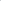 Заказчик вправе осуществлять закупки путем проведения запроса котировок в соответствии с положениями настоящего раздела при условии, что начальная (максимальная) цена контракта не превышает пятьсот тысяч рублей. При этом годовой объем закупок, осуществляемых путем проведения запроса котировок, не должен превышать три миллиона рублей или не должен превышать десять процентов совокупного годового объема закупок Заказчика и не должен составлять более чем сто миллионов рублей.5.1.2. Заказчик вправе на любом этапе отказаться от проведения запроса котировок, разместив сообщение об этом на официальном сайте. При отказе Заказчик не возмещает участникам закупок понесенный ими реальный ущерб, упущенную выгоду, расходы и любые другие издержки, связанные с подготовкой к участию и участием в запросе котировок.5.1.3. Извещение о проведении запроса котировок и документация о проведении запроса котировок размещаются Заказчиком на официальном сайте не менее чем за пять рабочих дней до установленного в документации о проведении запроса котировок дня окончания подачи заявок на участие, за исключением случаев, когда сведения о закупке не подлежат размещению на официальном сайте (частей 15, 16 статьи 4 Федерального Закона N 223-ФЗ).5.2. Извещение о проведении запроса котировок5.2.1. Извещение о проведении запроса котировок является неотъемлемой частью документации о проведении запроса котировок. Сведения, содержащиеся в извещении о проведении	запроса	котировок,	должны	соответствовать	сведениям,	содержащимся	в документации о проведении запроса котировок. Информация о проведении запроса котировок, включая извещение о проведении запроса котировок, документацию о проведении запроса котировок, проект договора, размещается Заказчиком на официальном сайте.5.2.2. В извещении о проведении запроса котировок указывается: 1) способ закупки (запрос котировок);2) наименование, место нахождения, почтовый адрес, адрес электронной почты, номер контактного телефона Заказчика;3) предмет договора с указанием количества поставляемого товара, объема выполняемых работ, оказываемых услуг;4) место поставки товара, выполнения работ, оказания услуг;5) сведения о начальной (максимальной) цене договора (цене лота);6) срок, место и порядок представления документации о проведении запроса котировок (в том числе ссылка на адрес сайта в информационно-телекоммуникационной сети Интернет);7) место, дата и время рассмотрения предложений участников закупки и подведения итогов запроса котировок;8) иные условия проведения процедуры закупки.К извещению о проведении запроса котировок должен прилагаться проект договора, являющийся неотъемлемой частью извещения о закупке.5.3. Документация о проведении запроса котировок5.3.1. В документации о проведении запроса котировок должны быть указаны следующие сведения:1) установленные Заказчиком требования к качеству, техническим характеристикам товара, работ, услуг, их безопасности, функциональным характеристикам (потребительским свойствам) товара, к размерам, упаковке, отгрузке товара, к результатам работы и иные требования, связанные с определением соответствия поставляемого товара, выполняемой работы, оказываемой услуги потребностям Заказчика;2) требования к содержанию, форме, оформлению и составу заявки на участие в закупке;3) требования к описанию участниками закупки поставляемого товара, который является предметом закупки, его функциональных характеристик (потребительских свойств), его количественных и качественных характеристик, требования к описанию участниками закупки выполняемой работы, оказываемой	услуги, которые являются предметом закупки, их количественных и качественных характеристик;4) место, условия и сроки (периоды) поставки товара, выполнения работы, оказания услуги; 5) сведения о начальной (максимальной) цене договора (цене лота);6) форма, сроки и порядок оплаты товара, работы, услуги;7) порядок формирования цены договора (цены лота) (с учетом или без учета расходов на перевозку, страхование, уплату таможенных пошлин, налогов и других обязательных платежей);8) порядок, место, время, дата начала и окончания срока подачи заявок на участие в закупке;9) требования к участникам закупки и перечень документов, представляемых участниками закупки для подтверждения их соответствия установленным требованиям;10) формы, порядок, дата начала и дата окончания срока предоставления участникам закупки разъяснений положений документации о закупке;11) место, дата и время рассмотрения предложений участников закупки и подведения итогов закупки;12) критерии оценки и сопоставления заявок на участие в закупке (цена договора); 13) порядок оценки и сопоставления заявок на участие в закупке;14) иные сведения по решению Заказчика.5.3.2. Любой участник закупки вправе направить Заказчику письменный запрос о разъяснении положений документации о запросе котировок. Не позднее трех дней со дня его поступления Заказчик размещает на официальном сайте такие разъяснения без указания наименования участника закупок.5.3.3. Изменения, вносимые в извещение и документацию о проведении запроса котировок, размещаются Заказчиком на официальном сайте не позднее трех дней со дня принятия решения об их внесении.Если в извещение о проведении запроса котировок, документацию о запросе котировок вносятся изменения, срок подачи заявок должен быть продлен. Этот срок продлевается Заказчиком таким образом, чтобы со дня размещения на официальном сайте внесенных изменений до даты окончания подачи заявок на участие в запросе котировок срок был не менее трех дней.5.4. Порядок подачи заявок на участие в запросе котировок5.4.1. Заявка на участие в запросе котировок должна включать:1) документ, содержащий сведения об участнике закупок, подавшем такую заявку: ИНН/КПП, ОГРН, фирменное наименование (полное наименование), организационно-правовая форма, место нахождения, почтовый адрес (для юридического лица), фамилия, имя, отчество, ИНН/КПП, ОГРН, паспортные данные, место жительства (для физического лица), номер контактного телефона;2) документ, декларирующий соответствие участника закупки следующим требованиям:а) соответствие участников закупки требованиям законодательства РФ к лицам, осуществляющим поставки товаров, выполнение работ, оказание услуг;б) не проведение ликвидации участника закупки - юридического лица и отсутствие решения арбитражного суда о признании участника закупки - юридического лица, индивидуального предпринимателя банкротом и решения об открытии конкурсного производства;в) не приостановление деятельности участника закупки в порядке, предусмотренном Кодексом РФ об административных правонарушениях, на день подачи конверта с заявкой от участника;г) отсутствие сведений об участниках закупки в реестрах недобросовестных поставщиков, ведение которых предусмотрено Федеральным законом N 223-ФЗ;3) предложение о цене договора, в том числе предложение о цене единицы товара, услуги, работы;4) документы (их копии), подтверждающие соответствие товаров, работ, услуг требованиям, установленным законодательством РФ к таким товарам, работам, услугам в случае, если в соответствии с законодательством РФ установлены требования к таким товарам, работам, услугам и если предоставление указанных документов предусмотрено документацией о проведении запроса котировок, за исключением документов, которые могут быть предоставлены только вместе с товаром в соответствии с гражданским законодательством;5) иные документы в соответствии с требованиями документации о запросе котировок. 5.4.2. Заявка на участие в запросе котировок может включать иные документы,подтверждающие соответствие участника закупки и (или) товара, работы, услуги требованиям, установленным в документации о проведении запроса котировок.5.4.3. Участник имеет право подать только одну заявку на участие в запросе котировок. Участник закупки, подавший заявку на участие в запросе котировок, вправе изменить или отозвать ее в любое время до момента рассмотрения комиссией по закупкам заявок.5.4.4. Заявка на участие в запросе котировок подается участником закупки в электронном виде или на бумажном носителе.5.4.5. Заявки на участие в запросе котировок, поступившие как в течение срока подачи заявок на участие, так и после его окончания, регистрируется секретарем комиссии по закупкам в журнале регистрации.В названном журнале указываются следующие сведения: 1) регистрационный номер заявки на участие в закупке; 2) дата и время поступления заявки на участие в закупке;3) фамилия, имя, отчество физического лица, передавшего заявку, без указания наименования организации, от которой она подана;4) способ подачи заявки на участие в закупке;По требованию участника закупки, подавшего заявку на участие в запросе котировок, секретарь комиссии по закупкам может выдать расписку в получении такой заявки, указав дату и время ее получения.5.4.6. Заявки на участие в запросе котировок, полученные после окончания их приема, возвращаются участникам без рассмотрения.5.5. Порядок рассмотрения, оценки и сопоставления заявок на участие в запросе котировок5.5.1. В день, во время и в месте, которые указаны в извещении о проведении запроса котировок, комиссия по закупкам рассматривает	заявки. Прием заявок на участие в запросе котировок прекращается во время указанное в извещении.5.5.2. Протокол рассмотрения, оценки и сопоставления заявок на участие в запросе котировок содержит следующие сведения:1) место, дата, время рассмотрения, оценки и сопоставления заявок; 2) фамилии, имена, отчества членов комиссии по закупкам;3) наименование предмета запроса котировок;4) наименование каждого участника закупки, ИНН/КПП, ОГРН юридического лица,фамилия, имя, отчество физического лица (ИНН/КПП, ОГРН при наличии), банковские реквизиты, телефон, почтовый адрес;5) наличие сведений и документов, предусмотренных настоящим Положением и документацией о проведении запроса котировок, которые являются основанием для допуска к участию;6) предложение признанного победителем участника закупки о самой низкой цене договора (в том числе предложение о цене единицы товара услуги, работы), а также предложение о цене договора (в том числе предложение о цене единицы товара, услуги, работы), следующее после предложенного победителем.При этом указываются наименования этих участников закупки, ИНН/КПП, ОГРН юридического лица, фамилии, имена, отчества физического лица (ИНН/КПП, ОГРН при наличии);7) сведения об участниках, которым отказано в допуске, и обоснование такого отказа вместе со сведениями о решении каждого члена комиссии об отказе в допуске;8) рекомендации Заказчику заключить или не заключить договор с победителем запроса котировок с обоснованием.5.5.3. Протокол рассмотрения заявок оформляется секретарем комиссии по закупкам и подписывается всеми присутствующими членами комиссии по закупкам. Указанный протокол размещается на официальном сайте в день рассмотрения заявок. Данный протокол составляется в одном экземпляре, который хранится у Заказчика не менее трех лет.5.5.4. Комиссия по закупкам обязана при рассмотрении заявок на соответствие требованиям законодательства, настоящего Положения и документации о проведении запроса котировок отказать в допуске участнику в случаях, установленных п. 1.10.1 настоящего Положения.5.5.5. По результатам запроса котировок Заказчик вправе заключить договор с победителем запроса котировок либо отказаться от его заключения. В этом случае Заказчик размещает на официальном сайте уведомление об отказе от заключения договора.В случае отказа от заключения договора с победителем запроса котировок Заказчик имеет право заключить договор с участником, занявшим второе место.5.5.6. Протоколы, составленные в ходе проведения запроса котировок, заявки на участие, извещение о проведении запроса котировок, документация о проведении запроса котировок, изменения, внесенные в документацию, разъяснения и уведомление хранятся Заказчиком не менее трех лет.5.6. Подписание договора по результатам запроса котировок5.6.1. Договор между Заказчиком и победителем запроса котировок может быть заключен не ранее чем через 5 рабочих дней со дня размещения на официальном сайте о размещении заказов протокола рассмотрения и оценки заявок участников запроса котировок.5.6.2. Условия договора определяются в соответствии с требованиями Заказчика, указанными в документации и сведениями, содержащимися в заявке участника	запроса котировок.5.6.3. Заказчик вправе без объяснения причин отказаться от заключения договора, не возмещая участнику понесенные им расходы в связи с участием в процедуре запроса котировок.5.6.4. В случае отказа Заказчика от заключения договора с победителем запроса котировок и участником, занявшим второе место, Заказчик публикует извещение о признании	запроса котировок несостоявшимся на официальном сайте о размещении заказов.5.7. Последствия признания запроса котировок несостоявшимся5.7.1. Запрос котировок признается несостоявшимся в случае если:1) подана только одна заявка на участие в запросе котировок или на основании результатов рассмотрения закупочной комиссией заявок участников принято решение о допуске к участию в запросе котировок единственного участника, из всех подавших заявки. В таком случае Заказчиквправе заключить договор с единственным участником запроса котировок, заявка которого соответствует требованиям документации запроса котировок;2) не подано ни одной заявки на участие в запросе котировок. В таком случае Заказчик вправе провести повторный запрос котировок, или заключить договор с единственным поставщиком (подрядчиком, исполнителем);3) на основании результатов рассмотрения закупочной комиссией заявок принято решение об отклонении всех заявок на участие в открытом запросе котировок. В таком случае Заказчик вправе провести повторный запрос котировок, или заключить договор с единственным поставщиком (подрядчиком, исполнителем).Раздел 6. Закупка у единственного поставщика6.1. Проведение закупки у единственного поставщика осуществляется Заказчиком в следующих случаях:1) при осуществлении закупки товара, работы или услуги на сумму, не превышающую ста тысяч рублей. При этом годовой объем закупок, которые Заказчик вправе осуществить на основании настоящего пункта, не должен превышать два миллиона рублей или не должен превышать пять процентов совокупного годового объема закупок Заказчика и не должен составлять более чем пятьдесят миллионов рублей;2) при проведении закупки, когда смена поставщика нецелесообразна по соображениям стандартизации или ввиду необходимости обеспечения совместимости с имеющимися товарами, работами и услугами;3) при осуществлении закупки товара, работы или услуги муниципальным учреждением культуры, уставными целями деятельности которого являются сохранение, использование и популяризация объектов культурного наследия, а также иным муниципальным учреждением (парк культуры и отдыха, ландшафтный парк, театр, учреждение, осуществляющее концертную деятельность, телерадиовещательное учреждение, музей, дом культуры, дворец культуры, клуб, библиотека), муниципальной образовательной организацией на сумму, не превышающую пятьсот тысяч рублей. При этом годовой объем закупок, которые заказчик вправе осуществить на основании настоящего пункта, не должен превышать пятьдесят процентов совокупного годового объема закупок заказчика и не должен составлять более чем двадцать миллионов рублей;4) утратил силу;5) при признании несостоявшимися открытого конкурса, электронного аукциона, запроса коммерческих предложений, запроса котировок в соответствии пунктом 2.12.1, пунктом 3.7.4, пунктом 4.5.9,	пунктом 5.7.1 настоящего Положения. В соответствии с настоящим пунктом договор должен быть заключен с единственным поставщиком (подрядчиком, исполнителем) на условиях, предусмотренных документацией о закупке, по цене, предложенной участником закупки, с которым заключается договор. Такая цена не должна превышать начальную (максимальную) цену договора, цену договора, предложенную в заявке соответствующего участника закупки, или цену договора, предложенную соответствующим участником закупки при проведении электронного аукциона. Договор с единственным поставщиком (подрядчиком, исполнителем) заключается в срок не более чем десять дней с даты размещения в единой информационной системе соответствующих протоколов, содержащих информацию о признании определения поставщика (подрядчика, исполнителя) несостоявшимся;6) при выполнении работ по мобилизационной подготовке;7) при закупке определенных товаров, работ, услуг вследствие аварии, иных чрезвычайных ситуаций природного или техногенного характера, непреодолимой силы	и применение иных способов определения поставщика (подрядчика, исполнителя), требующих затрат времени, нецелесообразно. Заказчик вправе заключить в соответствии с настоящим пунктом договор на поставку товара, выполнение работы или оказание услуги соответственно в количестве, объеме, которые необходимы для ликвидации последствий, возникших вследствие аварии, иных чрезвычайных ситуаций природного или техногенного характера, непреодолимой силы;8) при осуществлении закупки товара, работы или услуги, которые относятся к сфере деятельности субъектов естественных монополий в соответствии с Федеральным законом от 17 августа 1995 года N 147-ФЗ "О естественных монополиях";9) при закупке печатных изданий или электронных изданий (в том числе используемых в них программно-технических средств и средств защиты информации) определенных авторов у издателей таких изданий в случае, если указанным издателям принадлежат исключительные права или исключительные лицензии на использование таких изданий, а также оказание услуг по предоставлению доступа к таким электронным изданиям для обеспечения деятельности муниципальных образовательных учреждений, муниципальных библиотек;10) при заключении договора на оказание услуг по осуществлению авторского контроля за разработкой	проектной	документации	объекта	капитального	строительства,	проведению авторского надзора за строительством, реконструкцией, капитальным ремонтом объекта капитального строительства соответствующими авторами, на проведение технического и авторского надзора за выполнением работ по сохранению объекта культурного наследия (памятников истории и культуры) народов Российской Федерации авторами проектов;11) при осуществлении закупки на проведение технического и авторского надзора за проведением строительных и ремонтных работ;12) при осуществлении закупки услуг у государственных организаций, корпораций, компаний, учреждений и фондов, а также у подведомственных им юридических лиц либо у организаций, работающих по тарифам, которые устанавливают органы, уполномоченные в области государственного регулирования тарифов;13) при осуществлении закупки коммунальных услуг, услуг по техническому и санитарному содержанию, охране и обслуживанию одного или нескольких нежилых помещений Заказчика в здании, принадлежащем третьему лицу, с организациями, представляющими такие услуги, в случае, если отсутствует возможность заключения такого договора с другими лицами;14)	при оказании услуг по водоснабжению, водоотведению, теплоснабжению, газоснабжению (за исключением услуг по реализации сжиженного газа), по подключению (присоединению) к сетям инженерно-технического обеспечения по регулируемым в соответствии с законодательством Российской Федерации ценам (тарифам);15) при осуществлении закупки с целью аренды недвижимого имущества, аренды имущества, необходимого для участия в выставках, семинарах, конференциях, форумах, в том числе международных;16) при осуществлении закупки услуг у организаций, осуществляющих регистрацию, хостинг и иную деятельность, связанную с организацией функционирования доменных имен;17) при заключении договора на оказание услуг, связанных с направлением работника в служебную командировку, а также с участием в проведении фестивалей, концертов, представлений и подобных культурных мероприятий (в том числе гастролей) на основании приглашений на посещение указанных мероприятий. При этом к таким услугам относятся обеспечение проезда к месту служебной командировки, месту проведения указанных мероприятий и обратно, наем жилого помещения, транспортное обслуживание, обеспечение питания;18) при закупке услуг, связанных с обеспечением визитов делегаций и представителей иностранных государств (гостиничное обслуживание или наем жилого помещения, транспортное обслуживание, эксплуатация компьютерного оборудования,	оргтехники, звукотехнического оборудования (в том числе для обеспечения синхронного перевода), обеспечение питания, услуги связи и прочие сопутствующие расходы;19) при возникновении потребности в закупке услуги по обеспечению участия на семинаре, выставке, конференции, курсах повышении квалификации и профессиональной переподготовки, стажировки и т.д.;20) при проведении закупки товаров по существенно сниженным ценам (по отношению к обычным рыночным), когда такая возможность имеется в течение очень короткого промежутка времени;21) при заключении гражданско-правовых договоров на выполнение работ, оказание услугфизическими лицами (за исключением индивидуальных предпринимателей) с использованием их личного труда, в том числе с адвокатами и нотариусами;22) при заключении договора на оказание преподавательских услуг, а также услуг экскурсовода (гида) физическими лицами;23)	при закупке произведений литературы и искусства определенных авторов (за исключением случаев приобретения кинопроектов в целях проката), исполнений конкретных исполнителей, фонограмм конкретных изготовителей для нужд заказчиков в случае, если единственному лицу принадлежат исключительные права или исключительные лицензии на такие произведения, исполнения, фонограммы;24) при заключении договора на посещение зоопарка, театра, кинотеатра, концерта, цирка, музея, выставки или спортивного мероприятия;25) при заключении договора	музеем, домом культуры, дворцом культуры, клубом, образовательным учреждением с конкретным физическим лицом на создание произведения литературы или искусства, либо с конкретным физическим лицом или конкретным юридическим лицом, осуществляющими концертную или театральную деятельность, в том числе концертным коллективом (танцевальным коллективом, хоровым коллективом, оркестром, ансамблем), на исполнение, либо с физическим лицом или юридическим лицом на изготовление и поставки декораций, сценической мебели, сценических костюмов (в том числе головных уборов и обуви) и необходимых для создания декораций и костюмов материалов, а также театрального реквизита, бутафории, грима, постижерских изделий, театральных кукол, необходимых для создания и (или) исполнения произведений указанными организациями;26)	при	осуществлении	закупок	изделий	народных	художественных	промыслов признанного художественного достоинства, образцы которых зарегистрированы в порядке, установленном уполномоченным Правительством Российской Федерации федеральным органом исполнительной власти;27) при проведении дополнительной закупки товаров, которые необходимы для обслуживания, ремонта и (или) обеспечения бесперебойной работы ранее приобретенных товаров, а также товаров, работ и услуг, которые связаны с обслуживанием и сопровождением ранее закупленных товаров;28) при заключении договора с оператором электронной площадки;29) в иных случаях, если из предмета и обстоятельств закупки следует, что возможность заключения договора с другими поставщиками отсутствует.6.2.	В случае осуществления закупки у единственного поставщика (подрядчика, исполнителя) для заключения контракта заказчик обязан обосновать в документально оформленном отчете невозможность или нецелесообразность использования иных способов определения поставщика (подрядчика, исполнителя), Такое обоснование включает информацию о причинах заинтересованности в конкретном товаре, работе, услуге, информацию о необходимости его приобретения у конкретного (единственного) поставщика, а также экономическое обоснование цены договора. Указанное обоснование хранится у Заказчика вместе с договором не менее трех лет. Положения настоящего пункта не распространяются на случаи осуществления закупки у единственного поставщика (подрядчика, исполнителя), предусмотренные подпунктами 1 (при этом годовой объем закупок, которые заказчик вправе осуществить на основании настоящего пункта, не должен превышать три миллиона рублей),	3, 5, 8, 10, 14, 17,18, 22, 24 пункта 6.1 настоящего раздела.»2. Муниципальным автономным учреждениям городского округа Троицк при разработке Положений о закупке товаров, работ, услуг для нужд муниципального автономного учреждения руководствоваться типовой формой положения с учетом изменений,	утвержденных настоящим постановлением.3. Контроль за выполнением настоящего	постановления	возложить	на первого заместителя главы администрации городского округа Троицк Михайлову Е.А.Раздел 7. Порядок исполнения договора7.1. Цена договора является твердой и может изменяться только в следующих случаях:1) если цена снижается по соглашению сторон без изменения предусмотренного договором количества товаров, объема работ, услуг и иных условий исполнения договора;2) если поставщик частично выполнил условия договора и Заказчика такое исполнение договора удовлетворило, оплата поставленного товара, выполнения работ, оказания услуг осуществляется по цене единицы товара, услуги, работы исходя из объема фактически поставленного товара, оказанных услуг, выполненных работ по цене за каждую единицу товара, работы, услуги, если такое условие было предусмотрено в документации о закупке и в договоре.7.2. Если изменяются объем, цена закупаемых товаров, работ, услуг или сроки исполнения договора по сравнению с указанными в протоколе, составленном по результатам закупки, Заказчик не позднее 10 дней со дня внесения изменений в договор размещает на официальном сайте информацию об измененных условиях договора.7.3. Изменение договоров, заключенных по результатам процедур закупок, осуществляется в порядке и по основаниям, предусмотренным положениями заключаемых договоров, а также законодательством РФ с учетом особенностей, установленных настоящим Положением и документацией о закупке.7.4. При исполнении договора не допускается перемена поставщика (исполнителя, подрядчика), за исключением случаев, когда новый поставщик (исполнитель, подрядчик) является правопреемником поставщика (исполнителя, подрядчика), с которым заключен договор вследствие	реорганизации	юридического	лица	в	форме	преобразования,	слияния	или присоединения, либо случаев, когда такая возможность прямо предусмотрена договором. В случае перемены поставщика (исполнителя, подрядчика) его права и обязанности переходят к новому поставщику (исполнителю, подрядчику) в том же объеме и на тех же условиях.Если при исполнении договора осуществляется перемена Заказчика, то права и обязанности Заказчика, предусмотренные договором и не исполненные к моменту перемены Заказчика, переходят к новому лицу в объеме и на условиях в соответствии с заключенным договором.7.5. При исполнении договора по согласованию Заказчика с поставщиком допускается поставка товара, качество, технические и функциональные характеристики (потребительские свойства) которого являются улучшенными по сравнению с указанными в договоре.7.6. В договор включается условие о порядке, сроках и способах предоставления обеспечения исполнения договора в случае, если такое требование было установлено Заказчиком в документации о закупке.7.7. В договор включается обязательное условие о порядке осуществления Заказчиком приемки поставляемых товаров, выполняемых работ, оказываемых услуг на соответствие их количества, комплектности, объема и качества требованиям, установленным в таком договоре. Для проверки соответствия товаров, работ, услуг указанным требованиям Заказчик вправе привлекать независимых экспертов, выбор которых осуществляется по его усмотрению.7.8. В случае просрочки исполнения Заказчиком обязательства, предусмотренного договором, другая сторона вправе потребовать уплату неустойки (штрафа, пеней). Неустойка (штраф,	пеня)	начисляется	за	каждый	день	просрочки	исполнения	обязательства, предусмотренного договором, начиная со дня, следующего после дня истечения установленного договором срока исполнения обязательства. Ее размер должен составлять не более 1/300 действующей на день уплаты ставки рефинансирования ЦБ РФ.Заказчик освобождается от уплаты неустойки (штрафа, пеней), если докажет, что просрочка исполнения указанного обязательства произошла вследствие обстоятельств непреодолимой силы или по вине другой стороны.7.9. В договор включается обязательное условие об ответственности поставщика (исполнителя, подрядчика) за неисполнение или ненадлежащее исполнение обязательства, предусмотренного договором. В случае просрочки исполнения поставщиком (исполнителем, подрядчиком) обязательства, предусмотренного договором, Заказчик вправе потребовать уплатынеустойки (штрафа, пеней). Неустойка (штраф, пеня) начисляется за каждый день просрочки исполнения обязательства, предусмотренного договором, начиная со дня, следующего после дня истечения установленного договором срока исполнения обязательства. Ее размер устанавливается договором в размере не менее 1/300 действующей на день уплаты неустойки (штрафа, пеней) ставки рефинансирования ЦБ РФ.Поставщик освобождается от уплаты неустойки (штрафа, пеней), если докажет, что просрочка	исполнения	указанного	обязательства	произошла	вследствие	обстоятельств непреодолимой силы или по вине Заказчика.7.10. В договор включается обязательное условие о порядке и способах его расторжения. Расторжение договора допускается как по соглашению сторон и по решению суда, так и в одностороннем порядке по основаниям, предусмотренным Гражданским кодексом РФ.7.11. Если договор расторгается, Заказчик вправе заключить новый договор в соответствии с порядком, установленным настоящим Положением, при уклонении победителя закупки от заключения договора. Договор заключается с согласия такого участника закупки на условиях, предусмотренных настоящим Положением.Если до расторжения договора поставщик (исполнитель, подрядчик) частично исполнил обязательства по нему, при заключении нового договора количество поставляемого товара, объем выполняемых работ, оказываемых услуг и цена договора должны быть уменьшены с учетом количества поставленного товара, объема выполненных работ, оказанных услуг по договору, ранее заключенному с победителем закупок. При этом цена договора должна быть уменьшена пропорционально количеству поставленного товара, объему выполненных работ, оказанных услуг.Раздел 8. Заключительные положения8.1. Секретарь комиссии по закупкам обеспечивает хранение документации о закупке, заявок на участие в процедурах закупки, протоколов, уведомлений, составленных в ходе процедур закупки, в течение трех лет с даты окончания процедуры закупки.8.2. Контроль за соблюдением процедур закупок осуществляется в порядке, установленном законодательством РФ.8.3.	За	нарушение	требований	настоящего	Положения	виновные	лица	несут ответственность в соответствии с законодательством РФ.8.4. Участник закупки вправе обжаловать в судебном порядке действия (бездействие) Заказчика при закупке товаров, работ, услуг.8.5. Участник закупки вправе обжаловать в антимонопольный орган в порядке, установленном им, действия (бездействие) Заказчика при закупке товаров, работ, услуг в случаях:1) не размещения на официальном сайте Положения о закупке, изменений, вносимых в настоящее Положение, информации о закупке, подлежащей в соответствии с настоящим Положением размещению на таком официальном сайте, или нарушения сроков такого размещения;2) предъявления к участникам закупки требования о представлении документов, не предусмотренных документацией о закупке;3) осуществления Заказчиком закупки товаров, работ, услуг в отсутствие размещенного на официальном сайте настоящего Положения о закупке и без применения положений Федерального закона N 44-ФЗ.8.6. Заказчик направляет в федеральный орган исполнительной власти, уполномоченный Правительством РФ, сведения об участниках закупки, уклонившихся от заключения договоров, а также о поставщиках (исполнителях, подрядчиках), с которыми договоры по решению суда расторгнуты в связи с существенным нарушением ими договоров, для включения их в реестр недобросовестных поставщиков.8.7. Перечень сведений, включаемых в реестр недобросовестных поставщиков, порядок направления Заказчиками сведений о недобросовестных участниках закупки, поставщиках (исполнителях, подрядчиках) в федеральный орган исполнительной власти, уполномоченный наведение реестра недобросовестных поставщиков, устанавливаются Правительством РФ.8.8. Все документы, ранее регламентирующие закупочную деятельность Заказчика, теряют силу и являются недействительными со дня утверждения настоящего Положения.